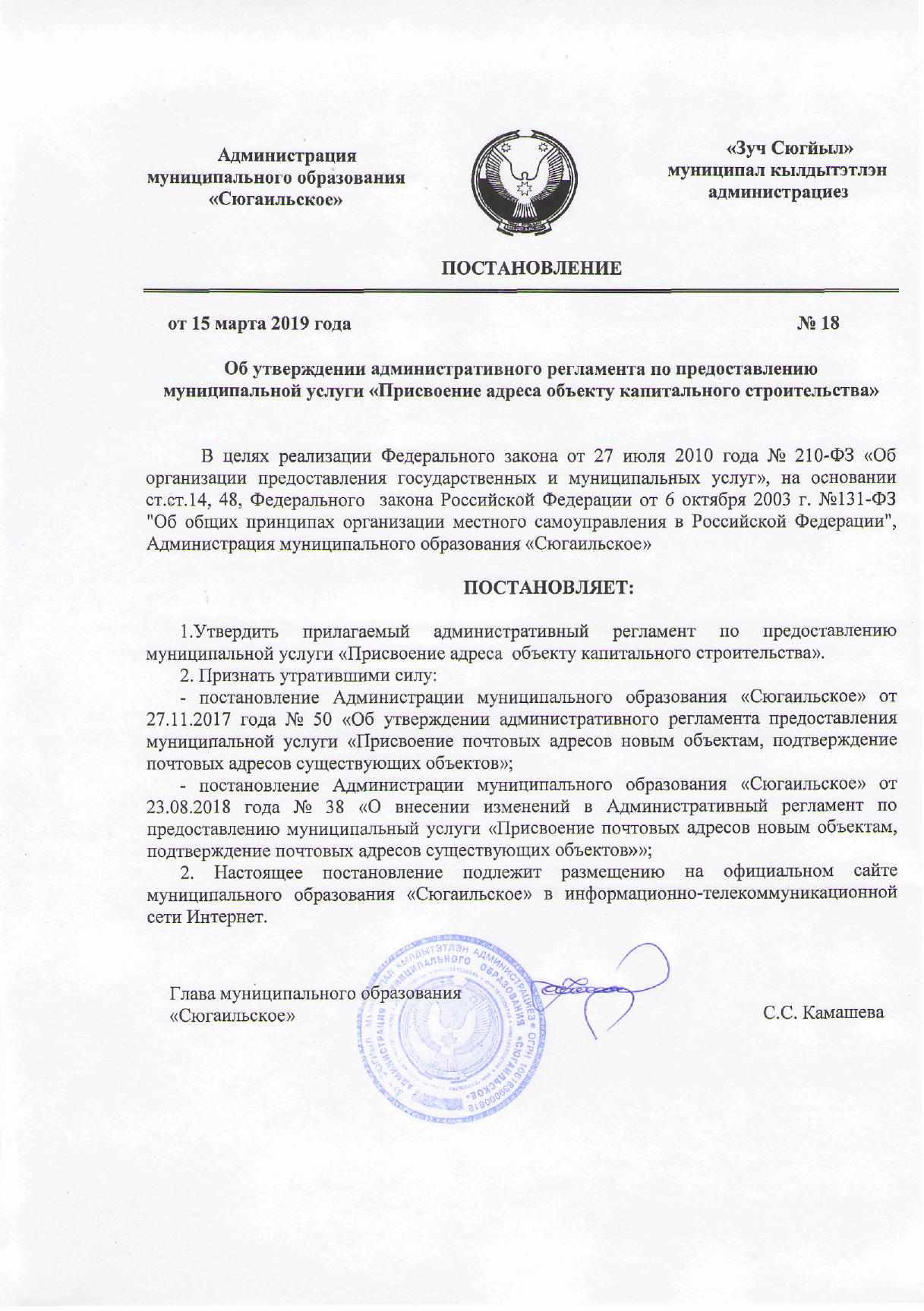 УТВЕРЖДЕН								постановлением Администрации                                                       муниципального образования «Сюгаильское»                                                              от 15.03.2019 года  за № 18Административный регламент предоставления муниципальной услуги «Предоставление адреса объекту капитального строительства»Раздел I. ОБЩИЕ ПОЛОЖЕНИЯПредмет регулирования1. Административный регламент предоставления муниципальной услуги «Предоставление адреса объекту капитального строительства» (далее – Административный регламент, муниципальная услуга) разработан в целях повышения качества информационного обеспечения физических и юридических лиц, регламентации сроков, последовательности административных действий (административных процедур) при осуществлении предоставления муниципальной услуги, а также соблюдения следующих основных принципов предоставления муниципальных услуг:1) правомерности предоставления муниципальной услуги;2) заявительного порядка обращения за предоставлением муниципальной услуги;3) открытости деятельности органов местного самоуправления;4) доступности обращения за предоставлением муниципальной услуги, в том числе для лиц с ограниченными возможностями;2. При предоставлении муниципальной услуги должны быть обеспечены следующие права заявителей:1) получение муниципальной услуги в соответствии со стандартом предоставления муниципальной услуги;2) получение полной, актуальной и достоверной информации о порядке предоставления муниципальной услуги; 3) возможность получения муниципальной услуги по принципу «одного окна» и в электронной форме, если это не запрещено действующим законодательством;4) реализация права заявителей на досудебное (внесудебное) рассмотрение жалоб (претензий) в процессе предоставления муниципальной услуги.Круг заявителей3. Получателями муниципальной услуги являются: Собственники объекта адресации по собственной инициативе либо лица, обладающие одним из следующих вещных прав на объект адресации: а) право хозяйственного ведения; б) право оперативного управления; в) право пожизненно наследуемого владения; г) право постоянного (бессрочного) пользования (далее – заявители). С заявлением вправе обратиться представители заявителя, действующие в силу полномочий, основанных на оформленной в установленном законодательством Российской Федерации порядке доверенности, на указании федерального закона либо на акте уполномоченного на то государственного органа или органа местного самоуправления (далее - представитель заявителя).От имени собственников помещений в многоквартирном доме с заявлением вправе обратиться представитель таких собственников, уполномоченный на подачу такого заявления принятым в установленном законодательством Российской Федерации порядке решением общего собрания указанных собственников.От имени членов садоводческого, огороднического и (или) дачного некоммерческого объединения граждан с заявлением вправе обратиться представитель указанных членов некоммерческих объединений, уполномоченный на подачу такого заявления принятым в установленном законодательством Российской Федерации порядке решением общего собрания членов такого некоммерческого объединения.Информация о месте нахождения и графике работы исполнителя муниципальной услуги4. Исполнителем муниципальной услуги является Администрация муниципального образования «Сюгаильское» (далее – Администрация МО «Сюгаильское»). 5. В целях реализации права заявителей на получение муниципальной услуги по принципу «одного окна» прием заявлений, консультирование и выдача результатов предоставления муниципальной услуги обеспечено в отделении «Сюгаильское» филиала «Можгинский» автономного учреждения «Многофункциональный центр предоставления государственных и муниципальных услуг Удмуртской Республики» в Можгинском районе (далее – офисы «Мои документы» в Можгинском районе).6. Информирование по вопросам предоставления муниципальной услуги осуществляет специалист Администрации МО «Сюгаильское» и работники офисов «Мои документы» в Можгинском районе в местах приема заявлений (пункт 7-10 настоящего Административного регламента) при личном обращении заявителей, по телефону или по запросу в порядке, установленном законодательством Российской Федерации.   7. Контактные данные Администрации МО «Сюгаильское»: 	1) Адрес: 427775, Удмуртская Республика, Можгинский  район, д. Новый Русский Сюгаил, ул. Ленина, д. 39.2) Телефон: (341-39) 7-02-16.3) Факс: (341-39) -02-16.4) Адрес электронной почты: mo-sugail@udm.netu. 8. График работы Администрации МО «Сюгаильское»: ежедневно с 8.00 час. до 16.00 час. (перерыв с 12.00 час. до 13.00 час.).  Выходные дни – суббота, воскресенье, праздничные дни.В предпраздничные дни рабочий день сокращается на 1 час.Время регламентированных перерывов специалистов, оказывающих муниципальную услугу, установлено с 10.00 до 10.15 час., с 15.00 до 15.15 час.9. Контактные данные офисов «Мои документы» в Можгинском районе:10. График работы офисов «Мои документы» в Можгинском  районе: ежедневно с 8.00 час. до 16.00 час. (перерыв с 12.00 час. до 13.00 час.). Выходные дни – суббота, воскресенье, праздничные дни.В предпраздничные дни рабочий день сокращается на 1 час.Порядок получения информации заявителями по вопросам предоставления муниципальной услуги11. Информация о порядке предоставления муниципальной услуги является открытой и общедоступной. 12. Основными требованиями к информированию заявителей являются: 1) актуальность и достоверность предоставляемой информации; 2) четкость в изложении информации; 3) полнота информирования;4) наглядность форм предоставляемой информации; 5) удобство и доступность получения информации;6) оперативность предоставления информации.13. Специалисты Администрации МО «Сюгаильское» и офиса «Мои документы» в Можгинском районе  предоставляют информацию по следующим вопросам:1) о способах получения муниципальной услуги;2) об услугах, которые являются необходимыми и обязательными для предоставления муниципальной услуги;3) о перечне нормативных правовых актов, регламентирующих предоставление муниципальной услуги;4) о перечне документов, предоставляемых для предоставления муниципальной услуги, и предъявляемых к ним требованиям;5) о графике работы специалистов, оказывающих предоставление муниципальной услуги; 6) об основаниях отказа в приеме заявления;7) о сроке предоставления услуги;8) о ходе предоставления муниципальной услуги;9) о порядке обжалования действий (бездействия) и решений, осуществляемых и принимаемых в ходе исполнения муниципальной услуги.14. Заявитель имеет право на получение сведений о ходе предоставления муниципальной услуги с момента приема его заявления на предоставление муниципальной услуги. Заявителю предоставляются сведения о том, на каком этапе (в процессе выполнения какой административной процедуры) муниципальной услуги находится рассмотрение представленного запроса. Информация о ходе предоставления муниципальной услуги доводится специалистами Администрации МО «Сюгаильское» или офисов «Мои документы» в Можгинском районе в форме индивидуального устного и письменного информирования. 15. Информирование о порядке предоставления муниципальной услуги предусматривается в форме:1) индивидуального устного информирования; 2) индивидуального письменного информирования; 3) публичного письменного информирования.16. Индивидуальное устное информирование по предоставлению муниципальной услуги (в том числе и об этапах предоставления муниципальной услуги, если заявитель подал заявление на предоставление муниципальной услуги) заявители вправе получить в Администрации МО «Сюгаильское» или офисов «Мои документы» в Можгинском районе лично или по телефону, в соответствии с графиками работы указанных организаций (пункты 8 и 10 настоящего Административного регламента).При личном обращении время ожидания заявителей для получения индивидуального устного информирования о муниципальной услуге не может превышать 15 минут. Время приема заявителя устанавливается до 15 минут. Специалист подробно и в вежливой (корректной) форме информирует заявителей по вопросам предоставления муниципальной услуги.При индивидуальном информировании по телефону ответ на телефонный звонок должен начинаться с информации о наименовании организации, в которую позвонил заявитель, фамилии, имени, отчестве (при наличии) и должности специалиста, осуществляющего индивидуальное информирование по телефону. Время разговора не должно превышать 10 минут. Во время разговора необходимо произносить слова четко, избегать «параллельных разговоров» с окружающими людьми и не прерывать разговор по причине поступления звонка на другой аппарат. В конце информирования специалист, осуществляющий информирование, должен кратко подвести итоги и перечислить меры, которые необходимо принять. В случае, если специалист, осуществляющий информирование по телефону, не может ответить на вопрос по содержанию, связанному с предоставлением муниципальной услуги, он обязан проинформировать заявителя об организациях, которые располагают необходимыми сведениями. 17. Для индивидуального информирования в письменной форме заявители могут направить свои обращения: 1) посредством почтовой связи (письма, телеграммы, бандероли и т.д.) на адреса, указанные в пунктах 7 и 9 настоящего Административного регламента;2) по электронной почте на электронные адреса, указанные в пунктах 7 и 9 настоящего Административного регламента;3) посредством факсимильной связи на номер, указанный в пункте 7 настоящего Административного регламента;Ответы на письменные обращения даются в простой, четкой и понятной форме в письменном виде и должны содержать: ответы на поставленные вопросы, фамилию, инициалы и номер телефона исполнителя. Ответ подписывается Главой муниципального образования «Сюгаильское».Ответ на обращение направляется на адрес, указанный в форме обращения в течение 10 дней со дня получения запроса. 18. Публичное письменное информирование о предоставлении муниципальной услуги осуществляется посредством размещения соответствующей информации:1) на Едином портале государственных и муниципальных услуг (функций) в сети Интернет www.gosuslugi.ru (далее – ЕПГУ); 2) на Региональном портале государственных и муниципальных услуг (функций) Удмуртской Республики http://uslugi.udmurt.ru/  (далее – РПГУ), в том числе через интерактивные информационные терминалы предоставления государственных и муниципальных услуг в Удмуртской Республике (далее – инфоматы). Список мест размещения инфоматов представлен в приложении № 1 к настоящему Административному регламенту; 3) на официальном сайте муниципального образования «Сюгаильское»;4) на информационных стендах, расположенных в помещении Администрации МО «Сюгаильское» или офисов «Мои документы» в Можгинском районе.19. Публичное письменное информирование о предоставлении муниципальной услуги также возможно в форме изготовления буклетов, листовок, брошюр, плакатов, а также публикации в средствах массовой информации.20. Требования к качеству информационных стендов указаны в пункте 55 настоящего Административного регламента.21. Публичное письменное информирование о предоставлении муниципальной услуги включает в себя следующую информацию:1) почтовый адрес, адрес электронной почты, номера телефонов, график работы, график приема заявителей, сведения об Администрации муниципального образования «Сюгаильское» и офисов «Мои документы»; 2) адреса ЕПГУ и РПГУ, официального сайта МО «Сюгаильское; 3) время ожидания в очереди на прием заявления для предоставления муниципальной услуги в соответствии с пунктом 50 настоящего Административного регламента; 4) об услугах, которые являются необходимыми и обязательными для предоставления муниципальной услуги;5) сроки предоставления муниципальной услуги; 6) нормативные правовые акты, регулирующие предоставление муниципальной услуги, в том числе настоящий Административный регламент с приложениями; 7) форма заявления о предоставлении муниципальной услуги (Приложения  № 2 к настоящему Административному регламенту) и требования к его заполнению и оформлению;8) порядок и способы подачи заявления о предоставлении муниципальной услуги; 9) порядок и способы получения информации по порядку предоставления муниципальной услуги; 10) порядок информирования о ходе рассмотрения заявления о предоставлении муниципальной услуги и о результатах предоставления муниципальной услуги; 11) порядок записи на личный прием к должностным лицам; 12) порядок получения книги отзывов и предложений по вопросам организации приема заявителей; 13) порядок обжалования решений, действий (бездействия) должностных лиц, ответственных за предоставление муниципальной услуги.Раздел II. СТАНДАРТ ПРЕДОСТАВЛЕНИЯ МУНИЦИПАЛЬНОЙ УСЛУГИНаименование муниципальной услуги	22. Предоставление  адреса объекту капитального строительства.Наименование органа, предоставляющего муниципальную услугу23. Муниципальную услугу предоставляет Администрация муниципального образования «Сюгаильское». 24. При предоставлении муниципальной услуги Администрация муниципального образования «Сюгаильское» осуществляет  взаимодействие:1) с офисами «Мои документы» в Можгинском районе в части приема, регистрации заявления и прилагаемых к нему документов от заявителя, необходимых для предоставления муниципальной услуги, запроса и получения в рамках межведомственного информационного взаимодействия недостающих документов и информации, указанных в пункте  30 настоящего Административного регламента, выдачи заявителю результата муниципальной услуги;2) со структурными подразделениями Администрации Можгинского района в части приема, регистрации заявления и прилагаемых к нему документов от заявителя, необходимых для предоставления муниципальной услуги, запроса и получения в рамках внутриведомственного информационного взаимодействия недостающих документов и информации, выдачи заявителю результата предоставления муниципальной услуги; 3) с Управлением Федеральной службы государственной регистрации, кадастра и картографии по Удмуртской Республике участвует в части предоставления документов, указанных в пункте 30 настоящего Административного регламента; 4) с Филиалом Федерального государственного бюджетного учреждения «Федеральная кадастровая палата Федеральной службы государственной регистрации, кадастра и картографии» по Удмуртской Республике (далее – филиал ФГБУ «ФКП Росреестра» по Удмуртской Республике) в части предоставления документов, указанных в пункта 30 настоящего Административного регламента.25. Процедуры взаимодействия с указанными организациями определяются муниципальными правовыми актами, соглашениями, принимаемыми в соответствии с действующим законодательством.26. Администрация МО «Сюгаильское» не вправе требовать от заявителя осуществления действий, в том числе согласований, необходимых для получения муниципальной услуги и связанных с обращением в иные организации, за исключением получения услуг, включенных в перечень услуг, которые являются необходимыми и обязательными для предоставления муниципальных услуг, утвержденный Постановлением Администрации  муниципального образования «Сюгаильское».Результат предоставления муниципальной услуги27. Конечным результатом предоставления муниципальной услуги являются:1) Постановление Администрации муниципального образования «Сюгаильское»  о присвоении или изменении нумерации жилого помещения (образец в приложении №3 к настоящему Административному регламенту);2)  Выдача решения об отказе в предоставлении муниципальной услуги присвоении и изменении нумерации жилого помещения, с обоснованием отказа.  (образец в приложении № 4 к настоящему Административному регламенту).Срок предоставления муниципальной услуги, срок выдачи (направления), документов, являющихся результатом предоставления муниципальной услуги28. Срок предоставления муниципальной услуги и срок выдачи (направления), документов, являющихся результатом предоставления муниципальной услуги, составляет не более, чем через 12 рабочих дней со дня поступления заявления.   При наличии обоснованных причин, предусмотренных законодательством Российской Федерации, Удмуртской Республики и не позволяющих подготовить ответ на запрос заявителя в установленный настоящим административным регламентом срок, срок предоставления муниципальной услуги может быть продлен не более чем на 30 календарных дней, о чем письменно уведомляется заявитель. Перечень нормативных правовых актов, регулирующих отношения, возникающие в связи с предоставлением муниципальной услуги29. Предоставление муниципальной услуги регулируется:Гражданским кодексом Российской Федерации;Земельным кодексом Российской Федерации;Градостроительным кодексом Российской Федерации; Федеральным законом от 25.10.2001 № 137-ФЗ «О введении в действие Земельного кодекса Российской Федерации»; Федеральным законом от 21 июля 1997 года № 122-ФЗ «О государственной регистрации прав на недвижимое имущество и сделок с ним»;Федеральным законом от 24 июля 2007 г. № 221-ФЗ «О государственном кадастре недвижимости»;Федеральным законом от 06.10.2003 № 131-ФЗ «Об общих принципах организации местного самоуправления в Российской Федерации»;Федеральным законом от 02.05.2006 № 59-ФЗ «О порядке рассмотрения обращений граждан Российской Федерации»; Федеральным законом от 27.07.2010 № 210-ФЗ «Об организации предоставления государственных и муниципальных услуг»;Федеральным Законом от 27.07.2006 № 152-ФЗ «О персональных данных»;Федеральным законом от 6 апреля 2011 года № 63-ФЗ «Об электронной подписи»;Федеральным законом от 24 ноября 1995 года № 181-ФЗ «О социальной защите инвалидов в Российской Федерации»;Постановлением Правительства Российской Федерации от 25 июня 2012 года № 634 «О видах электронной подписи, использование которых допускается при обращении за получением государственных и муниципальных услуг»;Постановлением Правительства Российской Федерации от 25 августа 2012 года № 852 «Об утверждении Правил использования усиленной квалифицированной электронной подписи при обращении за получением государственных и муниципальных услуг и о внесении изменения в Правила разработки и утверждения административных регламентов предоставления государственных услуг»;Приказом Министерства экономического развития РФ от 12 января 2015 г. № 1 «Об утверждении перечня документов, подтверждающих право заявителя на приобретение земельного участка без проведения торгов»;Уставом муниципального образования «Сюгаильское»-сельского поселения. Исчерпывающий перечень документов, необходимых в соответствии с нормативными правовыми актами для предоставления муниципальной услуги и услуг, которые являются необходимыми и обязательными для предоставления муниципальной услуги, подлежащих представлению заявителем, способы их получения заявителем, в том числе в электронной форме, и порядок их представления30. Для получения муниципальной услуги заявитель должен представить следующие документы:1) Заявление о предоставлении муниципальной услуги по форме, приведенной в Приложении № 1 к настоящему Административному регламенту.2) документ, удостоверяющий личность заявителя (при представлении официальных документов лично заявителем);3) документ, подтверждающий полномочия заявителя или представителя заявителя;4) согласие на обработку персональных данных31. Заявление заполняется рукописным или машинописным способом. При рукописном способе заявление заполняется чернилами или пастой синего или черного цвета разборчиво, чётко, без сокращений и исправлений. В случае, если заявление исполнено машинописным способом, заявитель дополнительно в нижней части документа разборчиво от руки указывает свои фамилию, имя и отчество (полностью), подпись и дату.32. В заявлении указывается один из следующих способов получения документа, являющегося результатом предоставления муниципальной услуги, удобный для заявителя:1) лично в Администрации МО «Сюгаильское»;2) лично в офисе «Мои документы» в Можгинском районе (указать конкретный офис);3) посредством почтовой связи.В случае, если в заявлении отсутствует информация о способе получения документа, являющегося результатом предоставления муниципальной услуги, указанный документ направляется заявителю заказным письмом посредством почтовой связи. 33. Заявление и документы для предоставления муниципальной услуги, указанные в пункте 30 настоящего Административного регламента, заявителями могут быть представлены:  1) лично самим заявителем, либо его представителем;2) посредством курьерской доставки;3) посредством почтовой связи (письма, бандероли и т.д.);4) в электронной форме через ЕПГУ, РПГУ и инфоматы.В электронной форме заявление и документы также могут быть представлены на адреса электронной почты Администрации МО «Сюгаильское» и офисов «Мои документы» в Можгинском районе, через интернет-приемную официального портала Можгинского района. В этом случае документы должны быть подписаны усиленной квалифицированной электронной подписью, соответствующей требованиям Федерального закона от 6 апреля 2011 года № 63-ФЗ «Об электронной подписи» и статей 21.1 и 21.2 Федерального закона от 27 июля 2010 года № 210-ФЗ «Об организации предоставления государственных и муниципальных услуг».34. При подаче заявления на предоставление муниципальной услуги в электронной форме действует упрощенный порядок работы с заявителями (пункт 66 настоящего Административного регламента).35. Прием документов на предоставление муниципальной услуги осуществляется в Администрации МО «Сюгаильское» и в офисах «Мои документы» в Можгинском районе по адресам и в соответствии с графиками работы, указанными в пунктах 7-10 настоящего Административного регламента.36. Заявитель вправе отозвать своё заявление на получение муниципальной услуги в любой момент исполнения муниципальной услуги, обратившись с заявлением по форме, представленной в Приложении №5 к настоящему Административному регламенту, в Администрацию МО «Сюгаильское» или офис «Мои документы» в Можгинском районе, в который им было подано заявление на предоставление муниципальной услуги.Исчерпывающий перечень документов, необходимых в соответствии с нормативными правовыми актами для предоставления муниципальной услуги, которые находятся в распоряжении государственных органов, органов местного самоуправления и иных органов, участвующих в предоставлении государственных и муниципальных услуг,  и которые заявитель вправе представить по собственной инициативе, а также способы их получения заявителем, в том числе в электронной форме37. Заявитель, одновременно с заявлением и документами, указанными в пункте 30 настоящего Административного регламента, вправе по собственной инициативе представить следующие документы: а) правоустанавливающие и (или) правоудостоверяющие  документы на объект (объекты) адресации; б) кадастровые  паспорта  объектов  недвижимости,   следствием преобразования которых является образование одного и более  объекта адресации  (в  случае  преобразования   объектов   недвижимости   с образованием одного и более новых объектов адресации);в) разрешение  на   строительство   объекта   адресации   (при присвоении адреса строящимся объектам адресации) и (или) разрешение на ввод объекта адресации в эксплуатацию;г) схема расположения объекта адресации на  кадастровом  плане или  кадастровой  карте  соответствующей   территории   (в   случае присвоения земельному участку адреса);д) кадастровый паспорт объекта адресации (в случае  присвоения адреса объекту адресации, поставленному на кадастровый учет);е) решение органа местного самоуправления  о  переводе  жилого помещения в  нежилое  помещение  или  нежилого  помещения  в  жилое помещение  (в  случае  присвоения  помещению  адреса,  изменения  и аннулирования такого  адреса  вследствие  его  перевода  из  жилого помещения в  нежилое  помещение  или  нежилого  помещения  в  жилое помещение);ж) акт  приемочной  комиссии  при   переустройстве   и   (или) перепланировке помещения, приводящих к образованию одного  и  более новых  объектов  адресации  (в   случае   преобразования   объектов недвижимости  (помещений)  с  образованием  одного  и  более  новых  объектов адресации);з) кадастровая выписка об объекте недвижимости, который снят с учета (в  случае  аннулирования  адреса   объекта   адресации)      и) уведомление  об  отсутствии  в   государственном   кадастре недвижимости запрашиваемых сведений по объекту адресации (в  случае аннулирования адреса объекта адресации)38. Непредставление заявителем документов, указанных в пункте 37 настоящего Административного регламента не является основанием для отказа в предоставлении муниципальной услуги. 39. В случае если документы, указанные в пункте 37 настоящего Административного регламента не представлены заявителем по собственной инициативе, работники Администрации МО «Сюгаильское» или офисов «Мои документы» в Можгинском районе проверяют наличие и (или) достоверность таких документов в собственном распоряжении, или запрашивают документы у соответствующих государственных органов, органов местного самоуправления и иных органов, участвующих в предоставлении государственных и муниципальных услуг, посредством межведомственного электронного взаимодействия.40. Запрещается требовать от заявителя:1) представления документов и информации или осуществления действий, представление или осуществление которых не предусмотрено нормативными правовыми актами, регулирующими отношения, возникающие в связи с предоставлением муниципальной услуги;2) представления документов и информации, которые в соответствии с нормативными правовыми актами Российской Федерации, нормативными правовыми актами субъектов Российской Федерации и муниципальными правовыми актами находятся в распоряжении органов, предоставляющих муниципальную услугу, иных государственных органов, органов местного самоуправления и (или) подведомственных государственным органам и органам местного самоуправления организаций, участвующих в предоставлении государственной услуги, за исключением документов, указанных в части 6 статьи 7 Федерального закона № 210-ФЗ «Об организации предоставления государственных и муниципальных услуг».Перечень услуг, которые являются необходимыми и обязательными для предоставления муниципальной услуги, в том числе сведения о документах, выдаваемых организациями, участвующими в предоставлении муниципальной услуги41. Услуги, которые являются необходимыми обязательными для предоставления муниципальной услуги, отсутствуют.Исчерпывающий перечень оснований для отказа в приеме документов,  необходимых для предоставления муниципальной услуги42. Основанием для отказа в приёме документов является:1) отсутствие одного из документов, указанных в пункте 30 настоящего Административного регламента и (или) нарушение требований к их форме и содержанию;2) текст запроса не поддается прочтению, а также наличие фактических ошибок в указанных заявителем персональных данных;3) запрос содержит нецензурные либо оскорбительные выражения, угрозу жизни, здоровью и имуществу должностного лица, а также членов его семьи;4) непредставление заявителем согласия на обработку его персональных данных, а также согласия на получение его персональных данных у третьей стороны;5) выявление в результате проверки усиленной квалифицированной электронной подписи несоблюдения установленных условий признания её действительности в соответствии с постановлением Правительства РФ от 25.08.2012 № 852 (в случае представления документов в электронной форме, подписанных усиленной квалифицированной электронной подписью).Исчерпывающий перечень оснований для приостановления или отказа в предоставлении муниципальной услуги43. Основания для приостановления предоставления муниципальной услуги отсутствуют.44. Основанием для отказа в предоставлении муниципальной услуги является:1) выявление в ходе предоставления муниципальной услуги в представленных заявителем документах сведений, не соответствующих действительности (недостоверных сведений);2) с заявлением о присвоении объекту адресации адреса обратилось лицо, не указанное в пункте 3 Административного регламента; 3) ответ на межведомственный запрос свидетельствует об отсутствии документа и (или) информации, необходимых для присвоения объекту адресации адреса или аннулирования его адреса, и соответствующий документ не был представлен заявителем (представителем заявителя) по собственной инициативе;4) документы, обязанность по предоставлению которых для присвоения объекту адресации адреса или аннулирования его адреса возложена на заявителя (представителя заявителя), выданы с нарушением порядка, установленного законодательством Российской Федерации;5) отсутствуют случаи и условия для присвоения объекту адресации адреса или аннулирования его адреса, указанные в пунктах 5, 8-11 и 14-18 Правил присвоения, изменения и аннулирования адресов, утвержденных Постановлением Правительства РФ от 19.11.2014 № 1221; 6) непредставление заявителем документов, указанных в пункте 30 настоящего Административного регламента;45. Решение об отказе в предоставлении муниципальной услуги оформляется письменно с указанием причин, послуживших основанием для отказа в предоставлении муниципальной услуги, и в течение двух дней с момента принятия соответствующего решения направляется заявителю. (Приложение №4 к настоящему Административному регламенту).46. Отказ в предоставлении муниципальной услуги должен содержать рекомендации о том, что необходимо предпринять заявителю, чтобы муниципальная услуга была предоставлена. 47. Отказ в предоставлении муниципальной услуги не препятствует заявителю повторно обратиться за ее предоставлением после устранения причин, послуживших основанием для отказа.Порядок, размер и основания платы, взимаемой с заявителя за предоставление муниципальной услуги48. Предоставление муниципальной услуги осуществляется бесплатно.Порядок, размер и основания взимания платы с заявителя за предоставление услуг, которые являются необходимыми и обязательными для предоставления муниципальной услуги49. Оснований взимания платы за предоставление услуг, которые являются необходимыми и обязательными для предоставления муниципальной услуги, не имеется.Максимальный срок ожидания в очереди при подаче запроса о предоставлении муниципальной услуги и при получении результата предоставления муниципальной услуги50. Максимальное время ожидания заявителя в очереди при подаче запроса о предоставлении муниципальной услуги и при получении результата предоставления муниципальной услуги  – 15 минут.Срок и порядок регистрации запроса заявителя о предоставлении муниципальной услуги, в том числе в электронной форме51. Заявление о предоставлении муниципальной услуги, в том числе в электронной форме, и прилагаемые к нему документы, необходимые для предоставления муниципальной услуги, регистрируются в день их поступления.52. Регистрация заявления осуществляется в журнале регистрации заявлений Администрации МО «Сюгаильское» и офисах «Мои документы».Требования к помещениям, в которых предоставляются муниципальная услуга, к местам ожидания и приема заявителей, местам для заполнения запросов о предоставлении муниципальной услуги, размещению и оформлению визуальной, текстовой и мультимедийной информации о порядке предоставления муниципальной услуги 53. Требование к зданиям, в которых предоставляется муниципальная услуга, и прилегающим к ним территориям:1) Здания, где осуществляется прием посетителей, должны соответствовать Своду правил СП 118.13330.2012 «СНиП 31-06-2009. Общественные здания и сооружения».2) 	Здания оборудуются противопожарной системой, средствами пожаротушения и системой оповещения о возникновении чрезвычайных ситуаций. В зданиях должна быть предусмотрена возможность эвакуационного выхода.3) Центральный вход в здания должен быть оборудован информационной табличкой (вывеской) с указанием наименования организации, режима работы, пандусом или кнопкой вызова. Оборудование входной группы должно обеспечивать свободный доступ заявителей в помещения для самостоятельного входа и выхода маломобильных групп населения, в том числе инвалидов, использующих кресла-коляски. При необходимости, инвалиду при входе в объект и выходе из него, должно быть оказано содействие со стороны должностных лиц, а также сопровождение инвалидов, имеющих стойкие расстройства функции зрения и самостоятельного передвижения, к месту предоставления муниципальной услуги.4) На территории, прилегающей к зданию, оборудуются места для парковки автотранспортных средств. Количество парковочных мест определяется, исходя из интенсивности и количества обратившихся заявителей за определенный период. Должны быть предусмотрены места для парковки специальных транспортных средств инвалидов в количестве не менее трех. Доступ заявителей к парковочным местам является бесплатным.5) Для инвалидов должны быть созданы условия для их самостоятельной посадки в транспортное средство и высадки из него, самостоятельного передвижения по объекту в целях доступа к месту предоставления муниципальной услуги, в том числе с использованием кресла-коляски, с помощью должностных лиц учреждения, ассистивных и вспомогательных технологий.6) Должно быть обеспечено надлежащее размещение оборудования и носителей информации, необходимых для обеспечения беспрепятственного доступа инвалидов к объектам, в которых предоставляется муниципальная услуга, с учетом ограничений их жизнедеятельности.54. Требования к помещениям, местам ожидания и приема заявителей, местам для заполнения запросов о предоставлении муниципальной услуг, в которых предоставляется муниципальная услуга:1) Помещения для предоставления государственной услуги должны соответствовать санитарно-эпидемиологическим правилам и нормативам «Гигиенические требования к персональным электронно-вычислительным машинам и организации работы. СанПиН 2.2.2/2.4.1340-03».2) В помещениях предусматриваются места ожидания, информирования, приема заявителей, места для заполнения запросов о предоставлении муниципальной услуги, а также оборудование доступных мест общественного пользования и хранения верхней одежды заявителей. 3) В помещениях должна быть создана безбарьерная среда для инвалидов и маломобильных граждан для получения ими муниципальной услуги наравне с другими лицами.4) Офисы «Мои документы» в Можгинском районе должны быть оформлены в едином фирменном стиле «Мои документы».5) Помещения, в которых осуществляется прием заявителей, по возможности, располагаются на 1-ых этажах зданий.При невозможности размещения помещений на 1-ых этажах, здания оборудуются доступными для инвалидов лифтами или подъемниками или обеспечивается прием заявителей на 1-ом этаже здания при соблюдении комфортных условий пребывания.6) Прием заявителей осуществляется в специально предназначенных для этих целей помещениях (кабинетах), имеющих оптимальные условия для работы, оборудованные офисной мебелью, системой кондиционирования воздуха (при возможности), средствами связи.7) У входа в помещение для приема заявителей должны быть размещены информационные таблички с указанием номера кабинета, наименования отдела (учреждения), режима работы, в том числе часов приема. 8) 	Рабочее место должно соответствовать действующему законодательству в области охраны труда, должна быть проведена специальная оценка условий труда.9) Оборудованное рабочее место должно соответствовать требованиям по защите информации при обработке персональных данных.10) Рабочее место должно быть удобно расположено для приема посетителей, оборудовано персональным компьютером с возможностью доступа к необходимым информационным базам данных, печатающим, ксерокопирующим и сканирующим устройствам, канцелярскими принадлежностями, иметь информацию о фамилии, имени и отчестве должностного лица, осуществляющего прием заявителей.11) Должностные лица, предоставляющие муниципальную услугу, должны быть проинструктированы или обучены по вопросам, связанным с обеспечением доступности для инвалидов объектов социальной, инженерной и транспортной инфраструктуры.12) Должно быть обеспечено дублирование необходимой для инвалидов звуковой и зрительной информации, а также надписей, знаков и иной текстовой и графической информации, необходимой для получения муниципальной услуги, знаками, выполненными рельефно-точечным шрифтом Брайля.13) Должны быть обеспечены условия для сопровождения инвалидов, имеющих стойкие расстройства функции зрения и самостоятельного передвижения, и оказание им помощи в помещениях, в которых предоставляется муниципальная услуга.14) В помещения должны быть созданы условия для беспрепятственной работы сурдопереводчика и тифлосурдопереводчика.15) В помещения должен быть обеспечен доступ собаки-проводника при наличии документа, подтверждающего ее специальное обучение и выдаваемого по форме и в порядке, которые определяются федеральным органом исполнительной власти, осуществляющим функции по выработке и реализации государственной политики и нормативно-правовому регулированию в сфере социальной защиты населения.16) При необходимости, должно быть обеспечено предоставление муниципальной услуги по месту жительства инвалида или в дистанционном режиме.17) Места ожидания в очереди на предоставление документов или получения результатов предоставления муниципальной услуги должны соответствовать комфортным условиям для заявителей, оборудованы стульями или кресельными секциями. Количество мест определяется исходя из фактической нагрузки и возможностей для их размещения в здании, но не может составлять менее пяти мест.Места для ожидания должны быть комфортными для пребывания маломобильных граждан, в том числе инвалидов, использующих кресла-коляски.В местах ожидания на видном месте должны быть расположены схемы размещения средств пожаторушения и путей эвакуации посетителей из здания. 18) Места для заполнения запросов о предоставлении муниципальной услуги должны быть оснащены стульями и столами (стойками) для оформления документов и обеспечиваются писчей бумагой и письменными принадлежностями.19) Должны быть обеспечены условия по оказанию должностными лицами инвалидам необходимой помощи, связанной с разъяснением в доступной для них форме порядка предоставления и получения муниципальной услуги, оформлением необходимых для ее предоставления документов, ознакомлением инвалидов с размещением кабинетов, последовательностью действий, необходимых для получения муниципальной услуги.55. Требования к размещению и оформлению визуальной, текстовой и мультимедийной информации о порядке предоставления муниципальной услуги:1) Информационные стенды, а также столы (стойки) для оформления документов должны быть размещены в местах, обеспечивающих свободный доступ к ним граждан, в том числе инвалидов, использующих кресла-коляски.2) Информация о порядке предоставления муниципальной услуги размещается помещении Администрации муниципального образования «Сюгаильское» и в офисе «Мои документы».3) Размещаемая информация должна отвечать требованиям, указанным в пункте 21 настоящего Административного регламента.4) Информационные стенды должны быть максимально заметны, функциональны, освещены и хорошо просматриваемы. Они могут быть оборудованы карманами формата А4. Тексты материалов печатаются удобным для чтения шрифтом, без исправлений. Наиболее важные места в тексте выделяются жирным шрифтом или подчеркиваются.5) На информационных стендах размещается информация, указанная в пункте 21 настоящего Административного регламента, перечень государственных и муниципальных услуг, предоставляемых в Администрации МО «Сюгаильское» и в офисах «Мои документы» в Можгинском районе, текст настоящего Административного регламента с приложениями.6) Иные информационные материалы (буклеты, листовки, брошюры, плакаты), должны содержать сведения, указанные в пункте 21 настоящего Административного регламента.Показатели доступности и качества муниципальной услуги56. Показателями доступности муниципальной услуги являются:1) равные права и возможности по получению муниципальной услуги для заявителей;2) открытый доступ заявителей для получения полной, актуальной и достоверной информации о порядке предоставления муниципальной услуги, в том числе в электронной форме;3) возможность получения муниципальной услуги по принципу «одного окна» и в электронной форме:доступность получения муниципальной услуги по принципу «одного окна» определяется как отношение количества рассмотренных запросов о предоставлении муниципальной услуги, поступивших в офисы «Мои документы» Можгинского района, к общему количеству запросов, рассмотренных за отчетный период;доступность муниципальной услуги в электронном виде определяется как отношение количества рассмотренных запросов о предоставлении муниципальной услуги, предоставленных с использованием сети «Интернет» в форме электронных документов, к общему количеству запросов, рассмотренных за отчетный период;4) соблюдение сроков предоставления муниципальной услуги, времени ожидания в очереди при подаче запроса и получении результатов предоставления муниципальной услуги:соблюдение сроков предоставления муниципальной услуги определяется как отношение количества запросов о предоставлении муниципальной услуги, исполненных с нарушением сроков, к общему количеству рассмотренных запросов за отчетный период;5) наличие необходимого и достаточного количества работников, а также помещений, в которых осуществляется прием документов от заявителей, обеспечивающих соблюдение установленных настоящим Административным регламентом сроков и стандарта предоставления муниципальной услуги;6) количество взаимодействий заявителя с должностными лицами при предоставлении муниципальной услуги не должно превышать двух раз;7) комфортность ожидания в очереди при подаче заявления;8) возможность досудебного рассмотрения жалоб заявителей на решения, действия (бездействие) должностных лиц, ответственных за предоставление муниципальной услуги;9) обеспечение возможности оценить доступность и качество предоставления муниципальной услуги на официальном портале Можгинского района и посредством заполнения соответствующей анкеты в местах приема заявлений на предоставление муниципальной услуги (пункт 36 настоящего Административного регламента).57. Показателями качества предоставления муниципальной услуги являются:1) соблюдение стандарта предоставления муниципальной услуги, установленного настоящим Административным регламентом;2) удовлетворенность заявителей отношением должностных лиц в процессе предоставления муниципальной услуги, готовность оказать эффективную помощь при возникновении трудностей;3) обоснованность отказов в предоставлении муниципальной услуги;4) отсутствие обоснованных жалоб заявителей на нарушения положений настоящего Административного регламента.5) возможность представления заявления о предоставлении муниципальной услуги и прилагаемых к нему документов в электронной форме.Количество взаимодействий заявителя с должностными лицами при предоставлении муниципальной услуги и их продолжительность58. Взаимодействие заявителя с должностными лицами при предоставлении муниципальной услуги осуществляется два раза – при подаче заявления на предоставление муниципальной услуги и при получении результата предоставления муниципальной услуги. 59. Продолжительность одного взаимодействия заявителя с должностным лицом при предоставлении муниципальной услуги не превышает 15 минут.Возможность получения муниципальной услуги в многофункциональном центре предоставления государственных и муниципальных услуг60. Обеспечено предоставление муниципальной услуги в офисах «Мои документы» в Можгинском районе, которое осуществляется в соответствии с настоящим Административным регламентом на основании заключенного соглашения о взаимодействии между автономным учреждением «Многофункциональный центр предоставления государственных и муниципальных услуг Удмуртской Республики» и Администрацией муниципального образования «Можгинский район» от 01.11.2016 № 01-31/3-21.Возможность получения информации о ходе предоставления муниципальной услуги, в том числе с использованием информационно-коммуникационных технологий61. Информирование о ходе предоставления муниципальной услуги осуществляется в соответствии с пунктами 12-16 настоящего Административного регламента. 62. При направлении заявления о предоставлении муниципальной услуги через Единый и Региональный порталы и инфоматы, информирование о ходе предоставления муниципальной услуги осуществляется в соответствии с регламентами работы указанных государственных электронных ресурсов.Требования, учитывающие особенности предоставления муниципальной услуги в многофункциональных центрах предоставления государственных и муниципальных услуг и особенности предоставления муниципальной услуги в электронной форме63. Требования, учитывающие особенности предоставления муниципальной услуги в многофункциональных центрах предоставления государственных и муниципальных услуг, не предъявляются.64. Заявителям обеспечивается возможность получения информации о порядке предоставления муниципальной услуги, а также копирования форм заявлений и иных документов, необходимых для получения муниципальной услуги, на официальном портале Можгинского района, на Едином и Региональном порталах и информатах.65. При предоставлении муниципальной услуги в электронной форме через ЕПГУ, РПГУ и инфоматы, регистрация, идентификация и авторизация заявителя - физического лица на получение муниципальной услуги осуществляется с использованием федеральной государственной информационной системы «Единая система идентификации и аутентификации в инфраструктуре, обеспечивающей информационно-технологическое взаимодействие информационных систем, используемых для предоставления государственных и муниципальных услуг в электронной форме» на основе логина (СНИЛС) и пароля.66. При подаче заявления на предоставление муниципальной услуги в электронной форме действует упрощенный порядок работы с заявителями, который включает в себя:1) регистрацию заявления в первоочередном порядке;2) консультирование заявителя и выдачу результатов предоставления муниципальной услуги вне очереди.3) выдача результата предоставления муниципальной услуги вне очереди.Раздел III. СОСТАВ, ПОСЛЕДОВАТЕЛЬНОСТЬ И СРОКИ ВЫПОЛНЕНИЯ АДМИНИСТРАТИВНЫХ ПРОЦЕДУР, ТРЕБОВАНИЯ К ПОРЯДКУ ИХ ВЫПОЛНЕНИЯ, В ТОМ ЧИСЛЕ ОСОБЕННОСТИ ВЫПОЛНЕНИЯ АДМИНИСТРАТИВНЫХ ПРОЦЕДУР В ЭЛЕКТРОННОЙ ФОРМЕИ В МНОГОФУНКЦИОНАЛЬНЫХ ЦЕНТРАХ ПРЕДОСТАВЛЕНИЯГОСУДАРСТВЕННЫХ И МУНИЦИПАЛЬНЫХ УСЛУГПеречень административных процедур, необходимых для предоставления муниципальной услуги67. Предоставление муниципальной услуги включает в себя следующие административные процедуры:1) индивидуальное консультирование заявителя, в том числе разъяснение о порядке получения услуг, которые являются необходимыми и обязательными для предоставления муниципальной услуги;2) приём заявления и документов, необходимых для предоставления муниципальной услуги, их первичная проверка и регистрация;3) Рассмотрение заявления и документов, необходимых для предоставления муниципальной услуги, и их направление для подготовки ответа;4) Формирование и направление межведомственных запросов в организации, участвующие в предоставлении муниципальной услуги;5) Подготовка документов для принятия решения о предоставлении муниципальной услуги;6) Направление принятого решения о предоставлении муниципальной услуги заявителю.68. Блок-схема последовательности административных процедур при предоставлении муниципальной услуги приведена в приложении №6 к настоящему Административному регламенту.Индивидуальное консультирование заявителя, в том числе разъяснение о порядке получения услуг, которые являются необходимыми и обязательными для предоставления муниципальной услуги69. Настоящая административная процедура не является обязательной для предоставления муниципальной услуги и осуществляется на основании обращения заявителя за получением консультации о порядке предоставлении муниципальной услуги.70. Индивидуальное консультирование заявителя о порядке предоставления муниципальной услуги осуществляют специалисты Администрации МО «Сюгаильское» и офисов «Мои документы» в Можгинском районе.71. Заявитель может обратиться за получением индивидуальной консультации в устной или письменной форме.Индивидуальное консультирование заявителя осуществляется в соответствии с пунктами 16-17 настоящего Административного регламента.72. Административная процедура осуществляется в день обращения заявителя. 73. Результатами административной процедуры являются: 1) ответы на вопросы заявителя;2) разъяснение, замечания по составу, форме и содержанию представленных документов;3) разъяснение о порядке подачи заявления на получение муниципальной услуги, в том числе в электронной форме;Приём и регистрация заявления и документов, необходимых для предоставления муниципальной услуги, передача их на рассмотрение74. Основанием для начала административной процедуры является направление заявителем заявления и документов, предусмотренных пунктом 30 настоящего Административного регламента (далее – комплект документов), в Администрацию МО «Сюгаильское» или в офисы «Мои документы» в Можгинском районе.75. Административная процедура включает в себя следующие административные действия:1) Установление предмета обращения заявителя; 2) Проверка документов, удостоверяющих личность заявителя;3) Проверка полномочий заявителя;4) Прием от заявителя комплекта документов;5) Проверка наличия документов, необходимых для предоставления муниципальной слуги, которые заявитель обязан предоставить самостоятельно;6) Проверка тождественности всех копий прилагаемых документов их оригиналам;7) Проверка правильности заполнения заявления.8) Определение наличия (либо отсутствия) оснований для отказа в приеме документов, установленных пунктом 44 настоящего Административного регламента;9) Регистрация комплекта документов, или проставление отметки об отказе в приеме документов с указанием причины отказа;10) Оформление расписки о приеме комплекта документов.11) Передача зарегистрированного комплекта документов Главе МО «Сюгаильское» для рассмотрения.76. Должностными лицами, ответственными за исполнение административной процедуры, являются:1) Глава МО «Сюгаильское».2) Ведущий специалист-эксперт муниципального образования «Сюгаильское», (далее – специалист Администрации МО «Сюгаильское») – в случае направления заявителем комплекта документов в Администрацию МО «Сюгаильское» (в том числе в электронной форме).3) Специалисты офисов «Мои документы» – в случае направления заявителем комплекта документов в офисы «Мои документы» (в том числе в электронной форме).77. В соответствии с пунктом 33 настоящего Административного регламента комплект документов заявителями могут быть представлены:  1) лично самим заявителем, либо его представителем;2) посредством курьерской доставки;3) посредством почтовой связи (письма, бандероли и т.д.);4) в электронной форме через ЕПГУ, РПГУ и инфоматы.В электронной форме комплект документов также может быть представлен на адреса электронной почты Администрации Можгинского района и офисов «Мои документы», через интернет-приемную официального портала Можгинского района. В этом случае комплект документов должен быть подписан усиленной квалифицированной электронной подписью, соответствующей требованиям Федерального закона от 6 апреля 2011 года № 63-ФЗ «Об электронной подписи» и статей 21.1 и 21.2 Федерального закона от 27 июля 2010 года № 210-ФЗ «Об организации предоставления государственных и муниципальных услуг».78. Регистрация комплекта документов осуществляется в журнале регистрации входящей корреспонденции специалистами, указанными в пункте 76 настоящего Административного регламента.79. При соответствии комплекта документов требованиям настоящего Административного регламента, специалистами, указанными в пункте 76 настоящего Административного регламента,  на экземпляре заявителя проставляется отметка о получении комплекта документов.Специалисты офисов «Мои документы» оформляют расписку о приеме комплекта документов по установленной форме, приведенной в приложении №7 к настоящему Административному регламенту) в двух экземплярах. Первый экземпляр расписки передается заявителю, второй – прикладывается к комплекту документов.В случае направления заявителем комплекта документов в электронном виде посредством ЕПГУ, РПГУ и инфоматы, специалистами, указанными в пункте 76 настоящего Административного регламента, проставляется соответствующая отметка в журнале регистрации входящей корреспонденции.80. В случае приема комплекта документов от заявителя в офисах «Мои документы», специалисты данных офисов направляют комплект документов в Администрацию МО «Сюгаильское».Комплект документов, поступивший из офисов «Мои документы» в Администрацию МО «Сюгаильское» подлежит первичной обработке в порядке, установленном пунктами 74-79 настоящего Административного регламента.81. Критерием принятия решений при выполнении административной процедуры является соответствие представленного заявителем комплекта документов требованиям пункта 30 настоящего Административного регламента и отсутствие оснований для отказа в приеме документов, установленных пунктом 42 настоящего Административного регламента.82. Способом фиксации результата исполнения административной процедуры являются зарегистрированный в журнале регистрации входящей корреспонденции комплект документов с присвоением регистрационных даты и номера, а также отметка в журнале регистрации входящей корреспонденции о передаче этих документов Главе МО «Сюгаильское» для рассмотрения. 83. Срок выполнения административных действий, указанных в подпунктах 1-10 пункта 75 настоящего Административного регламента – в день подачи заявителем комплекта документов.84. Срок выполнения административного действия по передаче зарегистрированного комплекта документов Главе МО «Сюгаильское» для рассмотрения (подпункт 11 пункта 75 настоящего Административного регламента) – не позднее рабочего дня, следующего за днем регистрации комплекта документов в журнале регистрации входящей корреспонденции. 85. Срок выполнения административного действия по направлению комплекта документов из офисов «Мои документы в Администрацию Можгинского района (пункт 80 настоящего Административного регламента) – в течение 1-го рабочего дня с момента регистрации комплекта документов в журнале регистрации входящей корреспонденции офисов «Мои документы».86. Результатом выполнения административной процедуры является передача зарегистрированного в журнале регистрации входящей корреспонденции комплекта документов Главе МО «Сюгаильское» для рассмотрения. Рассмотрение заявления и документов, необходимых для предоставления муниципальной услуги, и их направление для подготовки ответа87. Основанием для начала административной процедуры является передача зарегистрированного комплекта документов Главе муниципального образования «Сюгаильское» (далее – Глава МО «Сюгаильское») для рассмотрения. 88. Административная процедура включает в себя следующие административные действия:1) Рассмотрение комплекта документов Главой МО «Сюгаильское»; 2) Принятие решения Главой МО «Сюгаильское» по исполнению документов, наложение соответствующей резолюции; 3) Получение комплекта документов специалистом Администрации МО «Сюгаильское», ответственным за исполнение муниципальной услуги.89. Должностным лицом, ответственным за исполнение административных действий по рассмотрению комплекта документов и принятия решения по нему (подпункты 1-2 пункта 88 настоящего Административного регламента) является Глава МО «Сюгаильское».90. Должностным лицом, ответственным за исполнение административных действий по получению комплекта документов от Главы МО «Сюгаильское» и направлению его начальнику отдела имущественных отношений (подпункты 3 пункта 89 настоящего Административного регламента) является специалист Администрации МО «Сюгаильское».91. Критерием принятия решений при выполнении административной процедуры являются полномочия по исполнению муниципальной услуги, включенные в должностную инструкцию специалиста Администрации МО «Сюгаильское». 92. Способом фиксации результата выполнения административной процедуры являются отметки в журнале регистрации входящей корреспонденции:1) о резолюции Главы МО «Сюгаильское»;3) о направлении документов специалисту, ответственному за исполнение муниципальной услуги.93. Срок выполнения административной процедуры: не более 3-х дней с момента регистрации комплекта документов в журнале регистрации входящей корреспонденции. 94. Результатом выполнения административной процедуры является назначение исполнителя, ответственного за исполнение муниципальной услуги (далее – специалист Администрации МО «Сюгаильское»).Формирование и направление межведомственных запросов в организации, участвующие в предоставлении муниципальной услуги, контроль за получением ответов на межведомственный запрос95. Основанием для начала административной процедуры является непредставление или частичное представление заявителем по собственной инициативе документов, необходимых для предоставления муниципальной услуги, предусмотренных пунктом 34  настоящего Административного регламента. 96. Административная процедура включает в себя следующие административные действия:1) Анализ поступившего комплекта документов с целью определения недостающих сведений, необходимых для предоставления муниципальной услуги; 2) Формирование и направление межведомственных запросов в организации, участвующие в предоставлении муниципальной услуги; 3) Контроль за направлением межведомственного запроса и получением ответа на межведомственный запрос;4) Направление в организации, в адрес которых направлялся межведомственный запрос, реестр направленных межведомственных запросов с нарушенным сроком исполнения (в случае нарушения данными организациями установленного срока направления ответа на межведомственный запрос).97. Должностным лицом, ответственным за исполнение административной процедуры является специалист Администрации МО «Сюгаильское».В случае, если комплект документов от заявителя поступил через офисы «Мои документы», должностными лицами, ответственными за исполнение административной процедуры, являются работники офисов «Мои документы».98. Межведомственный запрос формируется в соответствии с требованиями статьи 7.2 Федерального закона № 210-ФЗ и направляется в форме электронного документа, подписанного усиленной квалифицированной электронной подписью, по каналам системы межведомственного электронного взаимодействия (далее – СМЭВ).В случае отсутствия технической возможности направления межведомственного запроса по каналам СМЭВ, запрос отправляется по электронной почте, почтовым отправлением или курьером.99. Осуществление административной процедуры по формированию и направлению межведомственных запросов не требует присутствия заявителя.100. Информация об организациях, в которые направляется межведомственный запрос на получение муниципальной услуги и описание результата исполнения межведомственного запроса (образцы межведомственных запросов представлены в приложении №8 к настоящему Административному регламенту):101. Документы и сведения, полученные при использовании межведомственного информационного взаимодействия, применяются только в целях предоставления муниципальной услуги.102. В случае нарушения организациями, указанными в пункте 100 настоящего Административного регламента, установленного срока направления ответа на межведомственный запрос, в их адрес направляется реестр направленных межведомственных запросов с нарушенным сроком исполнения. 103. Критерием принятия решений при выполнении административной процедуры является необходимость получения недостающих сведений для предоставления муниципальной услуги у организаций, указанных в пункте 100 настоящего Административного регламента.104. Способом фиксации результата выполнения административной процедуры являются отметки в журнале регистрации входящей корреспонденции:1) О регистрации и направлении межведомственного запроса. Подписание межведомственного запроса электронно-цифровой подписью (в случае направления межведомственного запроса по каналам СМЭВ);2) О получении ответа на межведомственный запрос;3) О направлении в организации, в адрес которых направлялся межведомственный запрос, реестр направленных межведомственных запросов с нарушенным сроком исполнения (в случае нарушения данными организациями установленного срока направления ответа на межведомственный запрос).105. Срок выполнения административной процедуры: не более 3-х рабочих дней с момента направления комплекта документов специалисту Администрации МО «Сюгаильское»106. Результатом выполнения административной процедуры является формирование полного комплекта документов, необходимых для предоставления муниципальной услуги, предусмотренных пунктами 30 и 37  настоящего Административного регламента. Подготовка документов для принятия решения о предоставлении муниципальной услуги107. Основанием для начала административной процедуры является наличие документов, необходимых для предоставления муниципальной услуги, предусмотренных пунктами 30 и 37  настоящего Административного регламента. 108. Административная процедура включает в себя следующие административные действия:1) Анализ сформированного комплекта документов с целью исключения оснований для приостановления или отказа в предоставлении муниципальной услуги, указанных в пункте 45 настоящего Административного регламента;2) Подготовка проекта документа с результатом предоставления муниципальной услуги; 3) Согласование проекта документа с результатом предоставления муниципальной услуги;4) Доработка проекта документа с результатом предоставления муниципальной услуги (при необходимости);5) Направление проекта документа с результатом предоставления муниципальной услуги Главе МО «Сюгаильское» на подпись;6) Подписание Главой МО «Сюгаильское» проекта документа с результатом предоставления муниципальной услуги;7) Принятие подписанного документа с результатом предоставления муниципальной услуги Главой МО «Сюгаильское» специалистом  Администрации МО «Сюгаильское»;8) Регистрация подписанного документа с результатом предоставления муниципальной услуги.109. Должностным лицом, ответственным за исполнение административных действий указанных в подпунктах 1-5 пункта 108 настоящего Административного регламента является специалист Администрации МО «Сюгаильское».110. Должностным лицом, ответственным за исполнение административного действия по подписанию проекта документа с результатом предоставления муниципальной услуги (подпункт 6 пункта 108 настоящего Административного регламента) является Глава МО «Сюгаильское».111. Должностным лицом, ответственным за исполнение административных действий по регистрации и принятию подписанного документа с  результатом предоставления муниципальной услуги (подпункты 7-8 пункта 108 настоящего Административного регламента) является специалист Администрации муниципального образования «Сюгаильское».112. Специалист Администрации МО «Сюгаильское» осуществляет подготовку:1) проекта постановления Администрации МО «Сюгаильское» о присвоении и изменении нумерации жилого помещения (образец в приложении №3 к настоящему Административному регламенту);2) мотивированного отказа в предоставлении муниципальной услуги (образец в приложении №4 к настоящему Административному регламенту).113. Согласование проекта постановления Администрации МО «Сюгаильское» и его подписание осуществляется Главой МО «Сюгаильское».114. В случае наличия оснований для отказа в предоставлении муниципальной услуги, указанных в пункте 45 настоящего Административного регламента, разрабатывается проект письма об отказе в предоставлении муниципальной услуги, согласованного и подписанного Главой МО «Сюгаильское», с указанием оснований для отказа в предоставлении муниципальной услуги.115. Критерием принятия решений при выполнении административной процедуры является подготовка документа с результатом предоставления муниципальной услуги, соответствующим действующему законодательству Российской Федерации. 116. Способом фиксации результата выполнения административной процедуры являются:1) Регистрация проекта постановления Администрации МО «Сюгаильское» в Реестре муниципальных правовых актов муниципального образования «Сюгаильское»;2) Регистрация в журнале регистрации исходящей корреспонденции письма Администрации МО «Сюгаильское» об отказе в предоставлении муниципальной услуги (в случае отказа в предоставлении муниципальной услуги).117. Срок выполнения административной процедуры: не более 3-х рабочих дней с момента формирования полного комплекта документов, необходимых для предоставления муниципальной услуги.118. Результатом выполнения административной процедуры является наличие документов, являющихся результатом предоставления муниципальной услуги или мотивированного отказа в предоставлении муниципальной услуги.Направление принятого решения о предоставлении муниципальной услуги заявителю119. Основанием для начала административной процедуры является наличие документов, являющихся результатом предоставления муниципальной услуги или мотивированного отказа в предоставлении муниципальной услуги.120. Порядок административных действий по исполнению административной процедуры зависит от выбранного заявителем способа получения результата предоставления муниципальной услуги, ранее указанным им в заявлении на предоставление муниципальной услуги.  121. В случае, если заявителем был выбран способ получения результата предоставления муниципальной услуги при личной явке в Администрацию МО «Октябрьское», специалист Администрации МО «Сюгаильское» информирует заявителя о готовности результата предоставления муниципальной услуги по телефону или посредством отправления электронного сообщения на указанный заявителем адрес электронной почты.Срок выполнения данного административного действия: не более 1-го дня с момента готовности документов, являющихся результатом предоставления муниципальной услуги.Результатом выполнения данного административного действия является факт информирования заявителя о готовности документов, являющихся результатом предоставления муниципальной услуги. 122. Передача специалистом Администрации МО «Сюгаильское» результата предоставления муниципальной услуги заявителю включает в себя следующие административные действия: 1) Проверка специалистом Администрации МО «Сюгаильское» документа, удостоверяющего личность заявителя, наличия соответствующих полномочий на получение результата муниципальной услуги;2) Выдача специалистом Администрации МО «Сюгаильское» заявителю результата предоставления муниципальной услуги заявителю;3) Отметка заявителем о получении результата предоставления муниципальной услуги. 123. При выполнении административных действий, указанных в пункте 121 настоящего Административного регламента:1) Критерием принятия решения является указание заявителя в тексте заявления о предоставлении муниципальной услуги о желании получения результата предоставления муниципальной услуги лично в Администрации МО «Сюгаильское».2) Способом фиксации результата выполнения административных действий является отметка о получении результата предоставления муниципальной услуги выполненная лично заявителем на экземпляре документа Администрации муниципального образования «Сюгаильское», являющегося результатом предоставления муниципальной услуги3) Срок выполнения административных действий: в течение 15 минут с момента явки заявителя за получением документов, являющихся результатом предоставления муниципальной услуги.124. В случае, если заявителем был выбран способ получения результата предоставления муниципальной услуги при личной явке в офис «Мои документы», специалист Администрации МО «Сюгаильское» информирует специалиста офиса «Мои документы» о готовности результата предоставления муниципальной услуги по телефону  или на адрес электронной почты.Срок выполнения данного административного действия: в течение 1-го рабочего дня с момента готовности документов, являющихся результатом предоставления муниципальной услуги.Результатом выполнения данного административного действия является факт информирования специалиста офиса «Мои документы» о готовности документов, являющихся результатом предоставления муниципальной услуги. 125. Передача специалистом Администрации МО «Сюгаильское» результата предоставления муниципальной услуги специалисту офиса «Мои документы» включает в себя следующие административные действия:1) специалист Администрации МО «Сюгаильское» выдает результат предоставления муниципальной услуги специалисту офиса «Мои документы»;2) специалист офиса «Мои документы» делает отметку о получении результата предоставления муниципальной услуги на экземпляре документа Администрации МО «Сюгаильское», являющегося результатом предоставления муниципальной услуги.126. При выполнении административных действий, указанных в пункте 125 настоящего Административного регламента:1) Способом фиксации результата является отметка о получении результата предоставления муниципальной услуги выполненная лично специалистом офиса «Мои документы» на экземпляре документа Администрации муниципального образования «Октябрьское», являющегося результатом предоставления муниципальной услуги.2) Срок выполнения административных действий: в течение 15 минут с момента явки специалиста офиса «Мои документы» за получением документов, являющихся результатом предоставления муниципальной услуги.127. Специалист офиса «Мои документы», информирует заявителя о готовности результата предоставления муниципальной услуги по телефону или посредством отправления электронного сообщения на указанный заявителем адрес электронной почты.Срок выполнения данного административного действия: не более 1-го дня с момента получения документов, являющихся результатом предоставления муниципальной услуги.Результатом выполнения данного административного действия является факт информирования заявителя о готовности документов, являющихся результатом предоставления муниципальной услуги. 128. Передача результата предоставления муниципальной услуги специалистом офиса «Мои документы» заявителю включает в себя следующие административные действия:1) Проверка специалистом офиса «Мои документы» документа, удостоверяющего личность заявителя, наличия соответствующих полномочий на получение результата муниципальной услуги;2) Выдача специалистом офиса «Мои документы» заявителю результата предоставления муниципальной услуги заявителю при предоставлении заявителем расписки; 3) В случае, если за получением результата муниципальной услуги обращается представитель заявителя, специалист офиса «Мои документы» указывает на расписке номер и дату документа, подтверждающего его полномочия, или если представитель интересы заявителя уполномочено новое лицо, не указанное в расписке, делает копию документа, подтверждающего его полномочия;4) Заявитель делает отметку о получении результата предоставления муниципальной услуги.129. При выполнении административных действий, указанных в пункте 124 настоящего Административного регламента:1) Критерием принятия решения является указание заявителя в тексте заявления о предоставлении муниципальной услуги о желании получения результата предоставления муниципальной услуги лично в офисе «Мои документы».2) Способом фиксации результата является отметка о получении результата предоставления муниципальной услуги (подпись, расшифровка подписи, дата получения), выполненная лично заявителем в журнале регистрации исходящей корреспонденции. 3) Срок выполнения административных действий: в течение 15 минут с момента явки заявителя за получением документов, являющихся результатом предоставления муниципальной услуги.130. В случае, если заявителем был выбран способ получения результата предоставления муниципальной услуги посредством почтового отправления, специалист Администрации МО «Сюгаильское» формирует почтовое отправление, оформляет конверт и уведомление о вручении письма. Критерием принятия решения является указание заявителя в тексте заявления о предоставлении муниципальной услуги о желании получения результата предоставления муниципальной услуги почтовым отправлением.Срок выполнения данного административного действия: в течение 1-го рабочего дня с момента готовности документов, являющихся результатом предоставления муниципальной услуги.Специалист Администрации МО «Сюгаильское» направляет конверт заявителю почтовым отправлением в виде заказного письма с уведомлением о вручении.Срок выполнения данного административного действия: в течение 1-го рабочего дня с момента готовности документов, являющихся результатом предоставления муниципальной услуги.Способом фиксации результата является почтовое уведомление о вручении отправления заявителю.Результатом выполнения данного административного действия является подтвержденный факт отправления конверта заявителю. 132. В случае, если заявителем был выбран способ получения результата предоставления муниципальной услуги посредством электронного отправления на адрес электронной почты, указанной в заявлении о предоставлении муниципальной услуги, специалист Администрации МО «Сюгаильское» оформляет электронный образ документа об исполнении муниципальной услуги, подписывает его электронной цифровой подписью и отправляет заявителю.Критерием принятия решения является указание заявителя в тексте заявления о предоставлении муниципальной услуги о желании получения результата предоставления муниципальной услуги на адрес электронной почты.Срок выполнения данного административного действия: в течение 1-го рабочего дня с момента готовности документов, являющихся результатом предоставления муниципальной услуги.133. Невостребованные результаты муниципальной услуги хранятся в Администрации МО «Сюгаильское» или офисах «Мои документы» (в зависимости от места подачи заявления).Срок хранения невостребованных документов:1) В офисах «Мои документы» – 3 месяца с момента извещения заявителя о готовности документа, являющего результатом предоставления муниципальной услуги. По истечении 3-х месяцев документы передаются в Администрацию МО «Сюгаильское» для хранения;2) В Администрации МО «Сюгаильское» – 3 года с момента извещения заявителя о готовности документа, являющего результатом предоставления муниципальной услуги. По истечении данного срока документы подлежат уничтожению в соответствии с правилами хранения архивных документов.134. Выявленные технические ошибки (описки, опечатки, грамматические или арифметические ошибки), обнаруженные в документе, являющимся результатом предоставления муниципальной услуги, подлежат исправлению.135. Заявление об устранении технических ошибок в документе, являющемся результатом предоставления муниципальной услуги (приложение №9 к настоящему Административному регламенту), заявителем может быть представлено в адрес Администрации МО «Сюгаильское» или офисов «Мои документы»:1) лично самим заявителем, либо его представителем;2) посредством курьерской доставки;3) посредством почтовой связи (письма, бандероли и т.д.);4) в электронной форме на адреса электронной почты Администрации МО «Сюгаильское» и офисов «Мои документы», через интернет-приемную официального портала Можгинский района. 136. Рассмотрение заявления об устранении технических ошибок в документе, являющемся результатом предоставления муниципальной услуги, осуществляется в упрощенном порядке, который включает в себя следующие административные действия:1) Специалист Администрации МО «Сюгаильское» и специалисты офисов «Мои документы» принимают заявление об устранении технических ошибок от заявителя, регистрируют его в журнале регистрации заявлений и направляют специалисту Администрации МО «Сюгаильское» для рассмотрения;2) Специалист Администрации МО «Сюгаильское» рассматривает заявление и принимает меры по его исполнению.3) Осуществляются административные действия, указанные в подпунктах 5-8 пункта 108 настоящего Административного регламента.4) Документ, являющийся результатом предоставления муниципальной услуги, с устраненными техническими ошибками направляется заявителю способом, указанным им в заявлении об устранении технических ошибок.137. При выполнении административных действий, указанных в пункте 136 настоящего Административного регламента:1) Критерием принятия решения является подтвержденное наличие технических ошибок в документе, являющемся результатом предоставления муниципальной услуги.  2) Срок выполнения административных действий: в течение 5-ти рабочих дней с момента поступления заявления об устранении технических ошибок. 3) Результатом выполнения административных действий является документ, являющийся результатом предоставления муниципальной услуги без технических ошибок, направленный заявителю способом, указанным им в заявлении об устранении технических ошибок.138. Результатом выполнения административной процедуры является факт получения заявителем документов, являющихся результатом предоставления муниципальной услуги или мотивированного отказа в предоставлении муниципальной услуги, полностью соответствующих действующему законодательству Российской Федерации.IV. ФОРМЫ КОНТРОЛЯ ЗА ИСПОЛНЕНИЕМАДМИНИСТРАТИВНОГО РЕГЛАМЕНТАПорядок осуществления текущего контроля за соблюдением и исполнением должностными лицами положений административного регламента и иных нормативных правовых актов, устанавливающих требования к предоставлению муниципальной услуги, а также принятием ими решений	139. Текущий контроль за исполнением последовательности действий, определенных административными процедурами по предоставлению муниципальной услуги, и исполнением положений настоящего Административного регламента осуществляет Глава МО «Сюгаильское». 140. Текущий контроль осуществляется в форме проверок соблюдения и исполнения должностными лицами, участвующими в предоставлении муниципальной услуги, положений настоящего Административного регламента, иных нормативных правовых актов, определяющих порядок выполнения административных процедур.141. Текущий контроль осуществляется постоянно на протяжении предоставления муниципальной услуги.142. Для текущего контроля используются сведения, содержащиеся в журналах регистрации входящей и исходящей корреспонденции, служебной корреспонденции Администрации МО «Сюгаильское», устная и письменная информация должностных лиц, участвующих в предоставлении муниципальной услуги.143. О случаях и причинах нарушения сроков и содержания административных процедур должностные лица, участвующие в предоставлении муниципальной услуги, немедленно информируют Главу МО «Сюгаильское», а также осуществляют срочные меры по устранению нарушений. 144. По результатам проверок Глава МО «Сюгаильское»  дает указания по устранению выявленных нарушений и контролирует их исполнение.145. Текущий контроль за соблюдением положений настоящего Административного регламента в части, касающейся участия в предоставлении муниципальной услуги офисов «Мои документы», осуществляется в соответствии с заключенным соглашением о взаимодействии между автономным учреждением «Многофункциональный центр предоставления государственных и муниципальных услуг Удмуртской Республики» и Администрацией муниципального образования «Можгинский район».Порядок и периодичность осуществления плановых и внеплановых проверок полноты и качества предоставления муниципальной услуги, в том числе порядок и формы контроля за полнотой и качеством предоставления муниципальной услуги145. В целях осуществления контроля за соблюдением и исполнением должностными лицами положений настоящего Административного регламента, иных нормативных правовых актов, устанавливающих требования к предоставлению муниципальной услуги (далее – контроль за предоставлением муниципальной услуги), комиссия по реализации административной реформы в Можгинском районе проводит проверки полноты и качества предоставления муниципальной услуги (далее – проверка).147. Положение о комиссии по реализации административной реформы в Можгинском районе (далее – Комиссия), ее состав и годовой план работы утверждается постановлением Администрации Можгинского  района.148. Проверки могут быть плановыми  и внеплановыми.149. Плановые проверки проводятся на основании годового плана работы Комиссии.150. Плановые проверки проводятся на чаще одного раза в три года.151. Плановые проверки осуществляются по следующим направлениям:1) организация работы по предоставлению муниципальной услуги;2) полнота и качество предоставления муниципальной услуги;3) осуществление текущего контроля.152. При плановой проверке могут рассматриваться все вопросы, связанные с предоставлением муниципальной услуги (комплексные проверки), или вопросы, связанные с исполнением той или иной административной процедуры (тематические проверки). 153. Внеплановые проверки проводятся:1) По поручению Главы Можгинского района или Главы муниципального образования «Сюгаильское», а также на основании запросов уполномоченных органов;2) На основании поступившей от заявителей жалобы на решение и (или) действие (бездействие) органа, предоставляющего муниципальную услугу, и (или) его должностных лиц при предоставлении муниципальной услуги;3) При необходимости, выявленной по результатам плановой проверки.154. Продолжительность плановых и внеплановых проверок не должна превышать один месяц. 155. В проведении проверки принимают участие не менее одной трети от числа членов Комиссии с обязательным участием Главы Можгинского  района, Главы муниципального образования «Сюгаильское».К проверке, при необходимости, могут привлекаться представители уполномоченных органов.156. Результаты деятельности Комиссии оформляются в виде акта проверки, в котором отмечаются выявленные недостатки и предложения по их устранению. К акту прилагаются копии документов, а также справки, расчеты, объяснения должностных лиц. Акт проверки подписывается всеми членами Комиссии.157. По результатам проведенных проверок в случае выявления нарушений прав граждан и юридических лиц к виновным должностным лицам применяются меры ответственности, установленные законодательством Российской Федерации.Ответственность должностных лиц за решения и действия (бездействие), принимаемые (осуществляемые) ими в ходе предоставления муниципальной услуги158. Ответственность за качество предоставления муниципальной услуги и соблюдение установленных сроков возлагается на Главу МО «Сюгаильское».159. Должностные лица, участвующие в предоставлении муниципальной услуги, несут персональную ответственность за соблюдение сроков и порядка предоставления муниципальной услуги. 160. Персональная ответственность должностного лица определяется в его должностной инструкции в соответствии с требованиями законодательства Российской Федерации.161. Должностные лица Администрации МО «Сюгаильское», по вине которых допущены нарушения положений настоящего Административного регламента, несут дисциплинарную и иную ответственность в соответствии с действующим законодательством Российской Федерации.Положения, характеризующие требования к порядку и формам контроля за предоставлением муниципальной услуги, в том числе со стороны граждан, их объединений и организаций162. Основной целью системы контроля является обеспечение эффективности управления на основе принятия своевременных мер по безусловному предоставлению муниципальной услуги, повышение ответственности и исполнительской дисциплины должностных лиц Администрации МО «Сюгаильское», участвующих в предоставлении муниципальной услуги.163. Контроль за полнотой и качеством предоставления муниципальной услуги включает в себя проведение проверок, выявление и устранение нарушений прав заявителей, рассмотрение, принятие в пределах компетенции решений и подготовку ответов на обращения заявителей, содержащие жалобы на решения, действия (бездействие) должностных лиц Администрации МО «Сюгаильское», участвующих в предоставлении муниципальной услуги.164. Контроль за предоставлением муниципальной услуги осуществляется в следующих формах:1)  Текущий контроль;2)  Внутриведомственный контроль;3)  Контроль со стороны граждан, их объединений и организаций.165. Система контроля предоставления муниципальной услуги включает в себя:1) Организацию контроля за исполнением административных процедур в сроки, установленные Административным регламентом;2)  Проверку хода и качества предоставления муниципальной услуги;3) Учет и анализ результатов исполнительской дисциплины должностных лиц Администрации МО «Сюгаильское», участвующих в предоставлении муниципальной услуги.166. Контроль за предоставлением муниципальной услуги со стороны граждан (объединений, организаций) осуществляется в порядке и формах, установленных законодательством Российской Федерации.Специалист Администрации МО «Сюгаильское», в случае обращения заявителя за предоставлением муниципальной услуги через офисы «Мои документы», специалист офиса «Мои документы» предлагает заявителю принять участие в оценке качества предоставления муниципальной услуги посредством заполнения анкеты либо оценить качество предоставленной ему муниципальной услуги на специализированном сайте «Ваш контроль» https://vashkontrol.ru/ в сети Интернет.В случае обращения заявителя за предоставлением муниципальной услуги через офисы «Мои документы», специалист офиса предлагает заявителю предоставить абонентский номер устройства подвижной радиотелефонной связи для участия в оценке качества предоставления государственной услуги. В случае согласия гражданина на участие в оценке качества предоставления государственной услуги с помощью устройства подвижной радиотелефонной связи гражданин предоставляет абонентский номер устройства подвижной радиотелефонной связи, который совместно с контактными данными, необходимыми для выявления его мнения о качестве предоставления государственных услуг, передается в автоматизированную информационную систему «Информационно-аналитическая система мониторинга качества государственных услуг». Данное действие осуществляется при наличии технической возможности в офисах «Мои документы».Раздел V. ДОСУДЕБНЫЙ (ВНЕСУДЕБНЫЙ) ПОРЯДОК ОБЖАЛОВАНИЯРЕШЕНИЙ И ДЕЙСТВИЙ (БЕЗДЕЙСТВИЯ) ОРГАНА, ПРЕДОСТАВЛЯЮЩЕГО МУНИЦИПАЛЬНУЮ УСЛУГУ, А ТАКЖЕ ЕГО ДОЛЖНОСТНЫХ ЛИЦИнформация для заявителей об их праве подать жалобу на решение и (или) действие (бездействие) органа, предоставляющего муниципальную услугу, и (или) его должностных лиц при предоставлении муниципальной услуги	167. Заявитель вправе подать жалобу на решение и (или) действие (бездействие) Администрации МО «Сюгаильское», ее должностных лиц, участвующих в предоставлении муниципальной услуги (далее – жалоба).Предмет жалобы	168. Предметом жалобы является:1) Нарушение срока регистрации заявления заявителя о предоставлении муниципальной услуги;2) Нарушение срока предоставления муниципальной услуги.3) Требование у заявителя документов, не предусмотренных нормативными правовыми актами Российской Федерации, нормативными правовыми актами субъектов Российской Федерации, для предоставления муниципальной услуги.4) Отказ в приеме документов у заявителя, предоставление которых предусмотрено нормативными правовыми актами Российской Федерации, нормативными правовыми актами субъектов Российской Федерации, для предоставления муниципальной услуги.5) Отказ в предоставлении муниципальной услуги, если основания отказа не предусмотрены федеральными законами и принятыми в соответствии с ними иными нормативными правовыми актами Российской Федерации, нормативными правовыми актами субъектов Российской Федерации.6) Затребование с заявителя при предоставлении муниципальной услуги платы, не предусмотренной нормативными правовыми актами Российской Федерации, нормативными правовыми актами субъектов Российской Федерации.7) Отказ в исправлении допущенных технических ошибок в документах, являющихся результатом предоставления муниципальной услуги либо нарушение установленного срока таких исправлений.«8) нарушение срока или порядка выдачи документов по результатам предоставления муниципальной услуги;«9) приостановление предоставления муниципальной услуги, если основания для приостановления не предусмотрены федеральными законами и принятыми в соответствии с иными нормативными правовыми актами Российской Федерации, законами и иными нормативными правовыми актами Удмуртской Республики, муниципальными правовыми актами.Органы местного самоуправления и уполномоченные на рассмотрение жалобы должностные лица, которым может быть направлена жалоба169. Жалобы на решение и (или) действие (бездействие) должностных лиц Администрации МО «Сюгаильское», участвующих в предоставлении муниципальной услуги, подаются на имя  Главы муниципального образования «Сюгаильское».Порядок подачи и рассмотрения жалобы170. Жалоба может быть подана в устной и письменной форме.171. Жалоба в письменной форме может быть представлена на адреса Администрации МО «Сюгаильское» и офисов «Мои документы»:  1) лично самим заявителем, либо его представителем;2) посредством курьерской доставки;3) посредством почтовой связи (письма, бандероли и т.д.);4) в электронной форме на адреса электронной почты Администрации МО «Сюгаильское» и офисов «Мои документы», через интернет-приемную официального портала Можгинского  района. 172. Направление жалобы лично самим заявителем, либо его представителем или посредством курьерской доставки осуществляется в соответствии с графиком работы Администрации МО «Сюгаильское» и офисов «Мои документы», указанным в пунктах 8 и10 настоящего Административного регламента.В случае подачи жалобы в электронной форме, документы должны быть подписаны усиленной квалифицированной электронной подписью, соответствующей требованиям Федерального закона от 6 апреля 2011 года № 63-ФЗ «Об электронной подписи» и статей 21.1 и 21.2 Федерального закона от 27 июля 2010 года № 210-ФЗ «Об организации предоставления государственных и муниципальных услуг».173. В своей жалобе (приложение №10 к настоящему Административному регламенту) заявитель указывает:	1) Адресат, кому направляется жалоба;2) Фамилию, имя, отчество должностного лица (или лиц) Администрации МО «Сюгаильское», решения и действия (бездействие) которых обжалуются;	3) Свои фамилию, имя, отчество (при наличии), а также номер (номера) контактного телефона, адрес (адреса) электронной почты (при наличии) и почтовый адрес, по которым должен быть направлен ответ;	4) Сведения об обжалуемых решениях и действиях (бездействии) органа местного самоуправления, должностного лица;	5) Доводы, на основании которых заявитель не согласен с решением и действием (бездействием) органов местного самоуправления, должностного лица;	6) Иные сведения, которые заявитель считает необходимым сообщить;	7) Личную подпись и дату.174. Заявитель в подтверждение своих доводов вправе предоставить по собственной инициативе документы и материалы либо их копии, сведения, если, по его мнению, они будут способствовать более быстрому, полному и качественному рассмотрению жалобы.175. Передача персональных данных осуществляется в соответствии с Федеральным Законом от 27.07.2006 № 152-ФЗ «О персональных данных».176. Поступившие письменные жалобы подлежат регистрации в журнале регистрации входящей корреспонденции. Первичную обработку жалоб, направление их на рассмотрение осуществляет специалист Администрации МО «Сюгаильское» в соответствии с пунктами 78-86 настоящего Административного регламента. 177. Заявитель вправе обратиться с жалобой в устной форме в Администрацию МО «Сюгаильское» в соответствии с графиком ее работы, указанным в пункте 8 настоящего Административного регламента.178. Жалоба заявителя в устной форме рассматривается на личном приеме  Главы МО «Сюгаильское».179. В случае подачи жалобы при личном приеме заявитель представляет документ, удостоверяющий его личность в соответствии с законодательством Российской Федерации.180. Глава МО «Сюгаильское», на рассмотрении которого находятся жалобы:1) Обеспечивает объективное, всестороннее и своевременное рассмотрение жалобы, в том числе в случае необходимости, с участием заявителя;2) Определяет должностное лицо, ответственное за рассмотрение жалобы;3) Запрашивает дополнительные документы и материалы, необходимые для рассмотрения жалобы, в других органах государственной власти, местного самоуправления, должностных лиц;4) По результатам рассмотрения жалобы принимают меры, направленные на восстановление или защиту нарушенных прав и законных интересов заявителя, дают письменный ответ по существу поставленных в жалобе вопросов.181. Обращения заявителя, содержащие обжалование решений, действий (бездействия) конкретных должностных лиц Администрации МО «Сюгаильское» не могут направляться этим должностным лицам для рассмотрения и (или) подготовки ответа. Сроки рассмотрения жалобы182. Жалоба должна быть рассмотрена в течение 15 рабочих дней со дня её регистрации, а в случае обжалования отказа в приеме документов у заявителя либо в исправлении допущенных опечаток и ошибок или в случае обжалования нарушения установленного срока таких исправлений – в течение 5 рабочих дней со дня её регистрации.183. Рассмотрение жалобы в устной форме осуществляется в течение 1-го рабочего дня.Перечень оснований для приостановления рассмотрения жалобы в случае, если возможность приостановления предусмотрена законодательством Российской Федерации 	184. Основания для приостановления рассмотрения жалобы отсутствуют.	185. Администрация МО «Сюгаильское» отказывает в удовлетворении жалобы в следующих случаях:1) При наличии вступившего в законную силу решения суда, арбитражного суда по жалобе о том же предмете и по тем же основаниям;2) Подача жалобы лицом, полномочия которого не подтверждены в порядке, установленном законодательством Российской Федерации;3) При наличии решения, принятого ранее в соответствии с требованиями Административного регламента в отношении того же гражданина и по тому же предмету жалобы.186. Администрация МО «Сюгаильское» оставляет жалобу без ответа в следующих случаях:1)  При наличии в жалобе нецензурных либо оскорбительных выражений, угроз жизни, здоровью и имуществу должностного лица, а также членов его семьи;2) При отсутствии возможности прочитать какую-либо часть текста жалобы, фамилию, имя, отчество (при наличии) и (или) почтовый адрес заявителя, указанные в жалобе.Результат рассмотрения жалобы187. По результатам рассмотрения жалобы Глава  МО «Сюгаильское» выносит одно из следующих решений:1) удовлетворяет жалобу, в том числе в форме отмены принятого решения, исправления допущенных технических ошибок в выданных в результате предоставления муниципальной услуги документах, возврата заявителю денежных средств, взимание которых не предусмотрено нормативными правовыми актами Российской Федерации, нормативными правовыми актами Удмуртской Республики, а также в иных формах;2)  отказывает в удовлетворении жалобы.188. В ответе по результатам рассмотрения жалобы указываются: 1) Наименование Администрации МО «Сюгаильское», должность, фамилия, имя, отчество (при наличии) Главы МО «Сюгаильское», принявшего решение по жалобе;2)  Номер, дата, сведения о должностном лице Администрации МО «Сюгаильское», решение или действие (бездействие) которого обжалуется;3)   Сведения о заявителе, подавшем жалобу;4)   Основания для принятия решения по жалобе;5)   Принятое по жалобе решение;6)  В случае если жалоба признана обоснованной – сроки устранения выявленных нарушений, в том числе срок предоставления результата муниципальной услуги;7)   Сведения о порядке обжалования принятого по жалобе решения.189. Жалоба считается разрешенной, если рассмотрены все поставленные в ней вопросы, приняты необходимые меры и дан письменный ответ (в пределах компетенции) по существу всех поставленных в жалобе вопросов.   190. Ответ на жалобу подписывается Главой МО «Сюгаильское».191. Не позднее дня, следующего за днём принятия решения, заявителю направляется мотивированный ответ о результатах рассмотрения жалобы в порядке, предусмотренном пунктами 124-144 настоящего административного регламента.192. В случае установления в ходе или по результатам рассмотрения жалобы признаков состава административного правонарушения или преступления, Глава МО «Сюгаильское», незамедлительно направляет имеющиеся материалы в правоохранительные органы.Порядок информирования заявителя о результатах рассмотрения жалобы	193. Информирование заявителя о результатах рассмотрения жалобы осуществляется в соответствии с пунктами 16-17 настоящего административного регламента.Порядок обжалования решения по жалобе194. В случае если заявитель не удовлетворен результатами рассмотрения жалобы в Администрации МО «Сюгаильское», он может обжаловать принятое решение в судебном порядке в соответствии с действующим законодательством Российской Федерации.Право заявителя на получение информации и документов, необходимых для обоснования и рассмотрения жалобы195. Для подготовки жалобы заявитель вправе запрашивать и получать от Администрации МО «Сюгаильское»:1) Информацию о ходе предоставления муниципальной услуги;2) Копию обжалуемого решения Администрации МО «Сюгаильское» об отказе в предоставлении муниципальной услуги;3) Копии документов, материалов, подтверждающих обжалуемое действие (бездействие) Администрации МО «Сюгаильское» и (или) ее должностных лиц;4) Документы и материалы, непосредственно затрагивающие права и свободы заявителя, если не имеется установленных федеральным законодательством ограничений на доступ к информации, содержащейся в этих документах, материалах.196. Документы, ранее поданные заявителями в Администрацию МО «Сюгаильское», и организации, участвующие в предоставлении муниципальной услуги, выдаются по их просьбе в виде выписок или копий.Способы информирования заявителей о порядке подачи и рассмотрения жалобы197. Информирование заявителей о порядке подачи и рассмотрения жалобы осуществляется в соответствии с пунктами 16-21 настоящего административного регламента.Приложение № 1к административному регламенту предоставления муниципальной услуги «Присвоение адреса объекту капитального строительства» утвержденному постановлением Администрации муниципального образования «Сюгаильское» от 15.03.2019 года  № 18Список мест размещения интерактивных информационных терминалов предоставления государственных и муниципальных услуг в Удмуртской РеспубликеПриложение № 2к административному регламенту предоставления муниципальной услуги «Присвоение адреса объекту капитального строительства», утвержденному постановлением Администрации муниципального образования «Сюгаильское» от 15.03.2019 года  № 18--------------------------------<1> Строка дублируется для каждого объединенного земельного участка.<2> Строка дублируется для каждого перераспределенного земельного участка.<3> Строка дублируется для каждого разделенного помещения.<4> Строка дублируется для каждого объединенного помещения.Примечание.Заявление о присвоении объекту адресации адреса или аннулировании его адреса (далее - заявление) на бумажном носителе оформляется на стандартных листах формата A4. На каждом листе указывается его порядковый номер. Нумерация листов осуществляется по порядку в пределах всего документа арабскими цифрами. На каждом листе также указывается общее количество листов, содержащихся в заявлении.Если заявление заполняется заявителем самостоятельно на бумажном носителе, напротив выбранных сведений в специально отведенной графе проставляется знак: "V"При оформлении заявления на бумажном носителе заявителем или по его просьбе специалистом органа местного самоуправления, органа государственной власти субъекта Российской Федерации - города федерального значения или органа местного самоуправления внутригородского муниципального образования города федерального значения, уполномоченного законом указанного субъекта Российской Федерации на присвоение объектам адресации адресов, с использованием компьютерной техники могут быть заполнены строки (элементы реквизита), имеющие отношение к конкретному заявлению. В этом случае строки, не подлежащие заполнению, из формы заявления исключаются.Согласиена обработку персональных данных и получение у третьей стороныЯ, ______________________________________________________________________ ,(Ф.И.О. гражданина)проживающий (ая) по адресу: ___________________________________________________, паспорт серии ________, номер ______________, выданный ________________________________________________ « ___ » ___________ ______ года,действующий (ая) за _________________________________________________________________________________________________________________________________________по доверенности _______________________________________________________________ (заполняется если с заявлением обращается представитель заявителя)в соответствии со ст. 9 Федерального закона от 27.07.2006г. № 152-ФЗ «О персональных данных» даю согласие на обработку и проверку моих персональных данных, а также даю согласие на получение у третьей стороны моих персональных данных: фамилия, имя, отчество; пол; число, месяц, год и место рождения; гражданство; удостоверение личности (вид, серия и номер документа, кем и когда выдан); информация о перемене фамилии, имени, отчества; ИНН; домашний адрес (адрес регистрации, дата регистрации по месту жительства, адрес фактического проживания, номера контактных телефонов); фотография; адрес электронной почты – Администрации муниципального образования «Сюгаильское» 427775, Можгинский  район, д. Новый Русский Сюгаил, ул. Ленина, д. 39, в целях предоставления муниципальных услуг.Обработка персональных данных будет осуществляться путем сбора, систематизации, накопления, хранения, уточнения (обновления, изменения), использования, распространения (в том числе передачи), обезличивания, блокирования, уничтожения персональных данных.Способы обработки персональных данных: без использования информационных систем и с использованием автоматизированных информационных систем.Согласие действует со дня его подписания до дня отзыва в письменной форме.	Подпись ________________       				Дата _______________Приложение № 3к административному регламенту предоставления муниципальной услуги «Присвоение адреса объекту капитального строительства», утвержденному постановлением Администрации муниципального образования «Сюгаильское» от 15.03.2019 года  № 18Образец постановления Администрации муниципального образования «Сюгаильское», являющегося результатом предоставления муниципальной услуги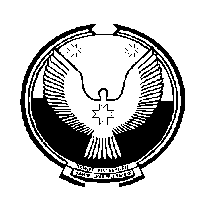  ПОСТАНОВЛЕНИЕ______________________                                                                                      № ___________                   датаО присвоении адреса объекту капитального строительстваНа основании заявления  Ф.И.О.,  в соответствии с Федеральным Законом «О наименовании географических объектов» от 18.12.1997 года №152 и в  целях нормализации в употреблении наименований населенных пунктов, улиц, нумерации домов и земельных участков, Администрация муниципального образования «Сюгаильское»  ПОСТАНОВЛЯЕТ:Присвоить адрес объекту капитального строительства находящегося по  адресу_________________________________________________________ 	                                                                          (наименование объекта) 2. Контроль за исполнением настоящего постановления оставляю за собой.Глава муниципального образования «Сюгаильское»                          		___________________									       ФИОПриложение № 4к административному регламенту предоставления муниципальной услуги «Присвоение адреса объекту капитального строительства», утвержденному постановлением Администрации муниципального образования «Сюгаильское» от 15.03.2019 года  № 18ФОРМАрешения об отказе в присвоении объекту адресации адреса 
______________________________________________________________________________________________________                                                            (Ф.И.О., адрес заявителя (представителя) заявителя)___________________________________________________(регистрационный номер заявления о присвоенииобъекту адресации адреса)Решение об отказев присвоении объекту адресации адреса от ___________                                                                                                        № ____________________________________________________________________________________________________________________________________________________________________(наименование органа местного самоуправления)сообщает, что ________________________________________________________________,                                   (Ф.И.О. заявителя в дательном падеже, наименование,_____________________________________________________________________________                         номер и дата выдачи документа, подтверждающего личность, почтовый_____________________________________________________________________________                        адрес - для физического лица; полное наименование, ИНН, КПП (для_____________________________________________________________________________                    российского юридического лица), страна, дата и номер регистрации (для_____________________________________________________________________________,                 иностранного юридического лица), почтовый адрес - для юридического лица)на   основании  Административного регламента предоставления муниципальной услуги «Присвоение адреса объекту капитального строительства», утвержденного постановлением Администрации муниципального образования «Сюгаильское» от ______________ № ____,  отказано в присвоении адреса следующему объекту адресации  : _____________________________________________________________________________.                                          (вид и наименование объекта адресации, описание_____________________________________________________________________________ местонахождения объекта адресации в случае обращения заявителя о присвоении объекту адресации адреса, ________________________________________________________________________  адрес объекта адресации в случае обращения заявителя об аннулировании  его адреса)в связи с _______________________________________________________________________________________________________________________________________.                                                         (основание отказа)
Глава муниципального образования «Сюгаильское»                                                              _________________________
Приложение № 5к административному регламенту предоставления муниципальной услуги «Присвоение адреса объекту капитального строительства», утвержденному постановлением Администрации муниципального образования «Сюгаильское» от 15.03.2019 года  № 18Форма заявления об отзыве заявления на получение муниципальной услугиГлаве муниципального образования «Сюгаильское»_____________________________________________От __________________________________________                                                                                    (ФИО)__________________________________________________________________________________________________________                                                                                       реквизиты документа, удостоверяющего личность_____________________________________________________ 	(Адрес места жительства)__________________________________________________________________________________________________________(контактный телефон, e-mail)ЗаявлениеПрошу отозвать мое заявление от ____________ на предоставление муниципальной услуги «Присвоение и изменение нумерации жилых помещений на территории муниципального образования «Сюгаильское», (По своему желанию гражданин в заявлении может указать причину отзыва заявления).___________________________________(подпись)            		Ф.И.О.			«_____» __________20___ г.Приложение № 6к административному регламенту предоставления муниципальной услуги «Присвоение адреса объекту капитального строительства», утвержденному постановлением Администрации муниципального образования «Сюгаильское» от 15.03.2019 года  № 18Блок-схема последовательности административных действий при предоставлении муниципальной услугиПриложение № 7к административному регламенту предоставления муниципальной услуги «Присвоение адреса объекту капитального строительства», утвержденному постановлением Администрации муниципального образования «Сюгаильское» от 15.03.2019 года  № 18Форма расписки о приеме документов от заявителя на предоставление муниципальной услуги, выдаваемая офисами «Мои документы»Отделение «Сюгаильское» филиала «Можгинский» автономного учреждения «Многофункциональный центр предоставления государственных и муниципальных услуг Удмуртской Республики» (д. Новый Русский Сюгаил, ул. Ленина, д. 39)Р а с п и с к ав получении документов для предоставлениягосударственной (муниципальной) услугиВид государственной (муниципальной) услуги: Срок предоставления государственной (муниципальной) услуги: Заявитель: Представлены следующие документы:О чем в книгу учета входящих документов «    »          г. внесена запись за    №Заявитель                                                                             _______________________________подписьКонтактный телефон: Документовед 1 категории:  Дата выдачи расписки: Дата получения результата государственной (муниципальной) услуги: Способ получения результата услуги:1.​ В ТОСП многофункционального центра лично _______________________2.​ Отправить на почтовый адрес: ________________________________________3.​ Отправить на электронный адрес: ________________________________________4.​ Иной     УФМС г. Можги Выдано:Результат государственной (муниципальной) услуги:_____________________________________________________________________________Выдал: _______________________ ____________________ _____________________должность ФИО сотрудника подписьПолучил _______________ ___________________                                     подпись дата	Приложение № 8к административному регламенту предоставления муниципальной услуги «Присвоение адреса объекту капитального строительства», утвержденному постановлением Администрации муниципального образования «Сюгаильское» от 15.03.2019 года  № 18Форма межведомственного запроса, направляемого в организации, участвующие в предоставлении муниципальной услуги Уважаемая Ольга Ивановна!В соответствии с Постановлением Правительства Российской Федерации от 13 октября 1997 г. № 1301 «Об утверждении Положения о государственном учете жилищного фонда в Российской Федерации»,  Постановлением Правительства Российской Федерации от 04 декабря 2000 г. № 921 «О государственном техническом учете и технической инвентаризации в Российской Федерации объектов капитального строительства», Постановлением Государственного комитета Российской Федерации по строительству и жилищно-коммунальному комплексу от 27 сентября 2003 г. № 170 «Об утверждении Правил и норм технической эксплуатации жилищного фонда» Администрация МО «Сюгаильское» просит предоставить разрешение на строительство объекта адресации (при присвоении адреса строящимся объектам адресации) и (или) разрешение на ввод объекта адресации в эксплуатацию, гражданину:- Фамилия Имя Отчество, 00.00.0000 г.р., зарегистрированный по адресу: Можгинский  район, _____________________________.Глава МО «Сюгаильское» 				___________________________                                                                                    Ф.И.ОПриложение № 9к административному регламенту предоставления муниципальной услуги «Присвоение адреса объекту капитального строительства», утвержденному постановлением Администрации муниципального образования «Сюгаильское» от 15.03.2019 года  № 18Форма заявления об устранении технических ошибок в документе, являющемся результатом предоставления муниципальной услугиГлаве муниципального образования «Сюгаильское»_____________________________________________От __________________________________________                                                                                    (ФИО)__________________________________________________________________________________________________________                                                        реквизиты документа, удостоверяющего личность_____________________________________________________ 	(Адрес места жительства)__________________________________________________________________________________________________________(контактный телефон, e-mail)ЗаявлениеМной получено постановление Администрации муниципального образования «Сюгаильское», являющееся результатом предоставление муниципальной услуги, от _____________ № ______ «_________________________________________».При изучении данного постановления мной были выявлены следующие технические ошибки:1)  _____________________________________________________________________2) _____________________________________________________________________3) _____________________________________________________________________4) _____________________________________________________________________Прошу устранить указанные технические ошибки в течение 5 рабочих дней со дня регистрации настоящего заявления.Способ получения документа:-в офисе «Мои документы»:  ______________________________________________- в Администрации МО «Сюгаильское»-почтовым отправлением по адресу:____________________________________________________________________________________________________________________________________________________(подпись)            		Ф.И.О.					«_____» __________20___ г.Согласиена обработку персональных данных и получение у третьей стороныЯ, ______________________________________________________________________ ,(Ф.И.О. гражданина)проживающий (ая) по адресу: ___________________________________________________, паспорт серии ________, номер ______________, выданный ________________________________________________ « ___ » ___________ ______ года,действующий (ая) за _________________________________________________________________________________________________________________________________________по доверенности _______________________________________________________________ (заполняется если с заявлением обращается представитель заявителя)в соответствии со ст. 9 Федерального закона от 27.07.2006г. № 152-ФЗ «О персональных данных» даю согласие на обработку и проверку моих персональных данных , а также даю согласие на получение у третьей стороны моих персональных данных : фамилия, имя, отчество; пол; число, месяц, год и место рождения; гражданство; удостоверение личности (вид, серия и номер документа, кем и когда выдан); информация о перемене фамилии, имени, отчества; ИНН; домашний адрес (адрес регистрации, дата регистрации по месту жительства, адрес фактического проживания, номера контактных телефонов); фотография; адрес электронной почты – Администрации муниципального образования «Сюгаильское», 427775, Можгинский  район, д. Новый Русский Сюгаил, ул. Ленина, д.39, в целях предоставления муниципальных услуг.Обработка персональных данных будет осуществляться путем сбора, систематизации, накопления, хранения, уточнения (обновления, изменения), использования, распространения (в том числе передачи), обезличивания, блокирования, уничтожения персональных данных.Способы обработки персональных данных: без использования информационных систем и с использованием автоматизированных информационных систем.Согласие действует со дня его подписания до дня отзыва в письменной форме.		Подпись ________________       			Дата _______________Приложение № 10к административному регламенту предоставления муниципальной услуги «Присвоение адреса объекту капитального строительства», утвержденному постановлением Администрации муниципального образования «Сюгаильское» от 15.03.2019 года № 18Форма жалобы на действия (бездействие) Администрации МО «Сюгаильское», ее должностных лиц при предоставлении муниципальной услугиГлаве муниципального образования «Сюгаильское»_____________________________________________от __________________________________________                                                                                    (ФИО)__________________________________________________________________________________________________________                                                                                       реквизиты документа, удостоверяющего личность_____________________________________________________ 	(Адрес места жительства)__________________________________________________________________________________________________________(контактный телефон, e-mail)ЖАЛОБАна решения и действия (бездействие) Администрации МО «Сюгаильское» и (или) ее должностных лиц1. Предмет жалобы (краткое изложение обжалуемых действий (бездействий) или решений)2. Причина несогласия (основания, по которым лицо, подающее жалобу, несогласно с действием (бездействием) или решением со ссылками на пункты Регламента)Приложение:	(документы, подтверждающие изложенные обстоятельства)(дата)							        (подпись)          (расшифровка подписи)№ п/пНаименование муниципального образования, где располагается офис «Мои документы»Адрес офиса «Мои документы»ТелефонАдрес электронной почты1)Муниципальное образование «Большекибъинское»427783, с. Большая Кибъя, ул. Советская, д. 43а(341-39)90-325mo-bolkibya@udmnet.ru2)Муниципальное образование «Большепудгинское»427762, с. Большая Пудга, ул. Центральная, д.24(341-39)9-22-37mobol@udm.net3)Муниципальное образование «Большеучинское»427765, с. Большая Уча, ул. Садовая, д. 22(341-39) 7-78-43amobol@udm.net4)Муниципальное образование «Горнякское»4276781, д Горняк, ул. Коммунальная, д. 1а427769,  с. Черемушкиул. Заводская, д.1(341-39) 7-13-88(341-39) 7-92-31mo-gorniak@yandex.ruamosher@udm.net5)Муниципальное образование «Кватчинское»427771, д. Кватчи,  Центральная площадь, 2(341-39) 9-42-10adm-kvat@udm.net6)Муниципальное образование «Нышинское»427776, д. Ныша, ул. Молодежная, д.21(431-39) 9-72-31mo-nyshinskoe@yandex.ru7)Муниципальное образование «Пычасское»427780, с. Пычас, ул. Базарная д.9(341-39) 7-11-05mopuch@udm.net8)Муниципальное образование «Сюгаильское»427775, д. Новый Русский  Сюгаилул. Ленина, д. 39(341-39) 7-02-16mo-sugail@udm.net№  п/пНаименование организацииРезультат исполнения межведомственного запроса1)Межрайонная Инспекция Федеральной налоговой службы №7 по Удмуртской РеспубликеВыписка из Единого государственного реестра юридических лиц (ЕГРЮЛ);1)Межрайонная Инспекция Федеральной налоговой службы №7 по Удмуртской РеспубликеВыписка из Единого государственного реестра индивидуальных предпринимателей (ЕГРИП)2)Филиал Федерального государственного бюджетного учреждения «Федеральная кадастровая палата Федеральной службы государственной регистрации, кадастра и картографии» по Удмуртской Республике Выписка из ЕГРП, подтверждающая право на объект недвижимости3)Структурные подразделения Администрации Можгинского  района- разрешение на строительство объекта адресации (при присвоении адреса строящимся объектам адресации) и (или) разрешение на ввод объекта адресации в эксплуатацию;- решение о переводе жилого помещения в нежилое помещение или нежилого помещения в жилое помещение (в случае присвоения помещению адреса, изменения и аннулирования такого адреса вследствие его перевода из жилого помещения в нежилое помещение или нежилого помещения в жилое помещение);- акт приемочной комиссии при переустройстве и (или) перепланировке помещения, приводящих к образованию одного и более новых объектов адресации (в случае преобразования объектов недвижимости (помещений) с образованием одного и более новых объектов адресации);№ п\пМесто размещенияАдресАдминистрация муниципального образования «Город Ижевск»Удмуртская Республика, г. Ижевск, ул. Пушкинская, 276Администрация Ленинского района города ИжевскаУдмуртская Республика, г. Ижевск, ул. Азина, 146Администрация Октябрьского района города ИжевскаУдмуртская Республика, г. Ижевск, ул. Песочная, 2/1Администрация Устиновского района города ИжевскаУдмуртская Республика, г. Ижевск, ул. 40 лет Победы, 60Администрация Индустриального района города ИжевскаУдмуртская Республика, г. Ижевск, ул. Дзержинского, 5Администрация Первомайского района города ИжевскаУдмуртская Республика, г. Ижевск ул. Пушкинская, 150Автономное учреждение «Многофункциональный центр предоставления государственных и муниципальных услуг в городе Ижевске»Удмуртская Республика, г. Ижевск, ул. 30 лет Победы, 2Муниципальное автономное учреждение «Многофункциональный центр предоставления государственных и муниципальных услуг» муниципального образования «Город Глазов»Удмуртская Республика, г. Глазов, ул. К. Маркса, 43Автономное муниципальное учреждение Увинского района «Многофункциональный центр предоставления государственных и муниципальных услуг «Ува»Удмуртская Республика, п. Ува, ул. Калинина, 14Автономное муниципальное учреждение «Многофункциональный центр по предоставлению государственных и муниципальных услуг с. Малая Пурга»Удмуртская Республика, с. Малая Пурга, ул. Кирова, 7Автономное учреждение «Многофункциональный центр по предоставлению государственных и муниципальных услуг в Вавожском районе»Удмуртская Республика, с. Вавож, ул. Интернациональная, 45аАвтономное учреждение «Многофункциональный центр предоставления государственных и муниципальных услуг муниципального образования «Киясовский район»Удмуртская Республика, с. Киясово, ул. Красная, 1Автономное учреждение «Многофункциональный центр предоставления государственных и муниципальных услуг в Алнашском районе»Удмуртская Республика, с. Алнаши, ул. Комсомольская, 9Муниципальное автономное учреждение «Многофункциональный центр предоставления государственных и муниципальных услуг в Якшур-Бодьинском районе»Удмуртская Республика, с. Якшур-Бодья, ул. Пушиной, 69Муниципальное автономное учреждение «Многофункциональный центр предоставления государственных и муниципальных услуг» муниципального образования «Завьяловский район»Удмуртская Республика, с. Завьялово, ул. Калинина, 31Автономное учреждение муниципального образования «Ярский район «Многофункциональный центр»Удмуртская Республика, п. Яр, ул. Советская, 67Муниципальное автономное учреждение «Многофункциональный центр по предоставлению государственных и муниципальных услуг Шарканского района»Удмуртская Республика, с. Шаркан, ул. Советская, 38Автономное учреждение «Многофункциональный центр предоставления государственных и муниципальных услуг в Кизнерском районе»Удмуртская Республика, п. Кизнер, ул. Карла Маркса, 23Муниципальное автономное учреждение «Многофункциональный центр» город СарапулУдмуртская Республика, г. Сарапул, ул. Ленина, 6Администрация муниципального образования «Балезинский район»Удмуртская Республика, п. Балезино, ул. Кирова, 2Администрация муниципального образования «г. Воткинск»Удмуртская Республика, г. Воткинск, ул. Ленина, 7Администрация муниципального образования «Воткинский район»Удмуртская Республика, г. Воткинск, ул. Красноармейская, 43аАдминистрация муниципального образования «Глазовский район»Удмуртская Республика, г. Глазов, ул. М. Гвардии, 22аАдминистрация муниципального образования «Граховский район»Удмуртская Республика, Граховский район, с. Грахово, ул. Ачинцева, 3Администрация муниципального образования «Дебесский район»Удмуртская Республика, Дебесский район, с. Дебесы, ул. Советская, 88Администрация муниципального образования «Игринский район»Удмуртская Республика, п. Игра, ул. Советская, 29Администрация муниципального образования «Камбарский район»Удмуртская Республика, г. Камбарка, ул. Советская, 18Администрация муниципального образования «Каракулинский район»Удмуртская Республика, Каракулинский район, с. Каракулино, ул. Каманина, 10Администрация муниципального образования «Кезский район»Удмуртская Республика, посёлок Кез, ул. Кирова, 5Администрация муниципального образования «Красногорский район»Удмуртская Республика, с. Красногорское, ул. Ленина, 64Администрация муниципального образования «Город Можга»Удмуртская Республика, Можгинский район, г. Можга, ул. Можгинская, 59Администрация муниципального образования «Можгинский район»Удмуртская Республика, Можгинский район, г. Можга, ул. Можгинская , 59Администрация муниципального образования «Сарапульский район»Удмуртская Республика, Сарапульский район, с. Сигаево, ул. Лермонтова, 30Администрация муниципального образования «Селтинский район»Удмуртская Республика, Селтинский район, п. Селты, ул. Юбилейная, 3Администрация муниципального образования «Сюмсинский район»Удмуртская Республика, с. Сюмси, ул. Советская, 45Администрация муниципального образования «Юкаменский район»Удмуртская Республика, Юкаменский район, с. Юкаменское, ул. Первомайская, 9Лист N ___Лист N ___Лист N ___Всего листов ___1ЗаявлениеЗаявлениеЗаявлениеЗаявление2Заявление приняторегистрационный номер _______________количество листов заявления ___________количество прилагаемых документов ____,в том числе оригиналов ___, копий ____, количество листов в оригиналах ____, копиях ____ФИО должностного лица ________________подпись должностного лица ____________Заявление приняторегистрационный номер _______________количество листов заявления ___________количество прилагаемых документов ____,в том числе оригиналов ___, копий ____, количество листов в оригиналах ____, копиях ____ФИО должностного лица ________________подпись должностного лица ____________Заявление приняторегистрационный номер _______________количество листов заявления ___________количество прилагаемых документов ____,в том числе оригиналов ___, копий ____, количество листов в оригиналах ____, копиях ____ФИО должностного лица ________________подпись должностного лица ____________Заявление приняторегистрационный номер _______________количество листов заявления ___________количество прилагаемых документов ____,в том числе оригиналов ___, копий ____, количество листов в оригиналах ____, копиях ____ФИО должностного лица ________________подпись должностного лица ____________Заявление приняторегистрационный номер _______________количество листов заявления ___________количество прилагаемых документов ____,в том числе оригиналов ___, копий ____, количество листов в оригиналах ____, копиях ____ФИО должностного лица ________________подпись должностного лица ____________1в----------------------------------------(наименование органа местного самоуправления, органа______________________________государственной власти субъекта Российской Федерации - городов федерального значения или органа местного самоуправления внутригородского муниципального образования города федерального значения, уполномоченного законом субъекта Российской Федерации на присвоение объектам адресации адресов)в----------------------------------------(наименование органа местного самоуправления, органа______________________________государственной власти субъекта Российской Федерации - городов федерального значения или органа местного самоуправления внутригородского муниципального образования города федерального значения, уполномоченного законом субъекта Российской Федерации на присвоение объектам адресации адресов)в----------------------------------------(наименование органа местного самоуправления, органа______________________________государственной власти субъекта Российской Федерации - городов федерального значения или органа местного самоуправления внутригородского муниципального образования города федерального значения, уполномоченного законом субъекта Российской Федерации на присвоение объектам адресации адресов)в----------------------------------------(наименование органа местного самоуправления, органа______________________________государственной власти субъекта Российской Федерации - городов федерального значения или органа местного самоуправления внутригородского муниципального образования города федерального значения, уполномоченного законом субъекта Российской Федерации на присвоение объектам адресации адресов)2Заявление приняторегистрационный номер _______________количество листов заявления ___________количество прилагаемых документов ____,в том числе оригиналов ___, копий ____, количество листов в оригиналах ____, копиях ____ФИО должностного лица ________________подпись должностного лица ____________Заявление приняторегистрационный номер _______________количество листов заявления ___________количество прилагаемых документов ____,в том числе оригиналов ___, копий ____, количество листов в оригиналах ____, копиях ____ФИО должностного лица ________________подпись должностного лица ____________Заявление приняторегистрационный номер _______________количество листов заявления ___________количество прилагаемых документов ____,в том числе оригиналов ___, копий ____, количество листов в оригиналах ____, копиях ____ФИО должностного лица ________________подпись должностного лица ____________Заявление приняторегистрационный номер _______________количество листов заявления ___________количество прилагаемых документов ____,в том числе оригиналов ___, копий ____, количество листов в оригиналах ____, копиях ____ФИО должностного лица ________________подпись должностного лица ____________Заявление приняторегистрационный номер _______________количество листов заявления ___________количество прилагаемых документов ____,в том числе оригиналов ___, копий ____, количество листов в оригиналах ____, копиях ____ФИО должностного лица ________________подпись должностного лица ____________1в----------------------------------------(наименование органа местного самоуправления, органа______________________________государственной власти субъекта Российской Федерации - городов федерального значения или органа местного самоуправления внутригородского муниципального образования города федерального значения, уполномоченного законом субъекта Российской Федерации на присвоение объектам адресации адресов)в----------------------------------------(наименование органа местного самоуправления, органа______________________________государственной власти субъекта Российской Федерации - городов федерального значения или органа местного самоуправления внутригородского муниципального образования города федерального значения, уполномоченного законом субъекта Российской Федерации на присвоение объектам адресации адресов)в----------------------------------------(наименование органа местного самоуправления, органа______________________________государственной власти субъекта Российской Федерации - городов федерального значения или органа местного самоуправления внутригородского муниципального образования города федерального значения, уполномоченного законом субъекта Российской Федерации на присвоение объектам адресации адресов)в----------------------------------------(наименование органа местного самоуправления, органа______________________________государственной власти субъекта Российской Федерации - городов федерального значения или органа местного самоуправления внутригородского муниципального образования города федерального значения, уполномоченного законом субъекта Российской Федерации на присвоение объектам адресации адресов)2дата "__" ____________ ____ г.дата "__" ____________ ____ г.дата "__" ____________ ____ г.дата "__" ____________ ____ г.дата "__" ____________ ____ г.3.1Прошу в отношении объекта адресации:Прошу в отношении объекта адресации:Прошу в отношении объекта адресации:Прошу в отношении объекта адресации:Прошу в отношении объекта адресации:Прошу в отношении объекта адресации:Прошу в отношении объекта адресации:Прошу в отношении объекта адресации:Прошу в отношении объекта адресации:Прошу в отношении объекта адресации:3.1Вид:Вид:Вид:Вид:Вид:Вид:Вид:Вид:Вид:Вид:3.1Земельный участокСооружениеСооружениеСооружениеСооружениеОбъект незавершенного строительстваОбъект незавершенного строительства3.1Объект незавершенного строительстваОбъект незавершенного строительства3.1ЗданиеПомещениеПомещениеПомещениеПомещениеОбъект незавершенного строительстваОбъект незавершенного строительства3.1Объект незавершенного строительстваОбъект незавершенного строительства3.2Присвоить адресПрисвоить адресПрисвоить адресПрисвоить адресПрисвоить адресПрисвоить адресПрисвоить адресПрисвоить адресПрисвоить адресПрисвоить адрес3.2В связи с:В связи с:В связи с:В связи с:В связи с:В связи с:В связи с:В связи с:В связи с:В связи с:3.2Образованием земельного участка(ов) из земель, находящихся в государственной или муниципальной собственностиОбразованием земельного участка(ов) из земель, находящихся в государственной или муниципальной собственностиОбразованием земельного участка(ов) из земель, находящихся в государственной или муниципальной собственностиОбразованием земельного участка(ов) из земель, находящихся в государственной или муниципальной собственностиОбразованием земельного участка(ов) из земель, находящихся в государственной или муниципальной собственностиОбразованием земельного участка(ов) из земель, находящихся в государственной или муниципальной собственностиОбразованием земельного участка(ов) из земель, находящихся в государственной или муниципальной собственностиОбразованием земельного участка(ов) из земель, находящихся в государственной или муниципальной собственностиОбразованием земельного участка(ов) из земель, находящихся в государственной или муниципальной собственности3.2Количество образуемых земельных участковКоличество образуемых земельных участковКоличество образуемых земельных участковКоличество образуемых земельных участков3.2Дополнительная информация:Дополнительная информация:Дополнительная информация:Дополнительная информация:3.2Дополнительная информация:Дополнительная информация:Дополнительная информация:Дополнительная информация:3.2Дополнительная информация:Дополнительная информация:Дополнительная информация:Дополнительная информация:3.2Образованием земельного участка(ов) путем раздела земельного участкаОбразованием земельного участка(ов) путем раздела земельного участкаОбразованием земельного участка(ов) путем раздела земельного участкаОбразованием земельного участка(ов) путем раздела земельного участкаОбразованием земельного участка(ов) путем раздела земельного участкаОбразованием земельного участка(ов) путем раздела земельного участкаОбразованием земельного участка(ов) путем раздела земельного участкаОбразованием земельного участка(ов) путем раздела земельного участкаОбразованием земельного участка(ов) путем раздела земельного участкаОбразованием земельного участка(ов) путем раздела земельного участка3.2Количество образуемых земельных участковКоличество образуемых земельных участковКоличество образуемых земельных участковКоличество образуемых земельных участков3.2Кадастровый номер земельного участка, раздел которого осуществляетсяКадастровый номер земельного участка, раздел которого осуществляетсяКадастровый номер земельного участка, раздел которого осуществляетсяКадастровый номер земельного участка, раздел которого осуществляетсяАдрес земельного участка, раздел которого осуществляетсяАдрес земельного участка, раздел которого осуществляетсяАдрес земельного участка, раздел которого осуществляетсяАдрес земельного участка, раздел которого осуществляетсяАдрес земельного участка, раздел которого осуществляетсяАдрес земельного участка, раздел которого осуществляется3.23.23.2Образованием земельного участка путем объединения земельных участковОбразованием земельного участка путем объединения земельных участковОбразованием земельного участка путем объединения земельных участковОбразованием земельного участка путем объединения земельных участковОбразованием земельного участка путем объединения земельных участковОбразованием земельного участка путем объединения земельных участковОбразованием земельного участка путем объединения земельных участковОбразованием земельного участка путем объединения земельных участковОбразованием земельного участка путем объединения земельных участков3.2Количество объединяемых земельных участковКоличество объединяемых земельных участковКоличество объединяемых земельных участковКоличество объединяемых земельных участков3.2Кадастровый номер объединяемого земельного участка <1>Кадастровый номер объединяемого земельного участка <1>Кадастровый номер объединяемого земельного участка <1>Кадастровый номер объединяемого земельного участка <1>Адрес объединяемого земельного участка <1>Адрес объединяемого земельного участка <1>Адрес объединяемого земельного участка <1>Адрес объединяемого земельного участка <1>Адрес объединяемого земельного участка <1>Адрес объединяемого земельного участка <1>3.23.2Лист N ___Всего листов ___Образованием земельного участка(ов) путем выдела из земельного участкаОбразованием земельного участка(ов) путем выдела из земельного участкаОбразованием земельного участка(ов) путем выдела из земельного участкаОбразованием земельного участка(ов) путем выдела из земельного участкаКоличество образуемых земельных участков (за исключением земельного участка, из которого осуществляется выдел)Количество образуемых земельных участков (за исключением земельного участка, из которого осуществляется выдел)Кадастровый номер земельного участка, из которого осуществляется выделКадастровый номер земельного участка, из которого осуществляется выделАдрес земельного участка, из которого осуществляется выделАдрес земельного участка, из которого осуществляется выделАдрес земельного участка, из которого осуществляется выделОбразованием земельного участка(ов) путем перераспределения земельных участковОбразованием земельного участка(ов) путем перераспределения земельных участковОбразованием земельного участка(ов) путем перераспределения земельных участковОбразованием земельного участка(ов) путем перераспределения земельных участковКоличество образуемых земельных участковКоличество образуемых земельных участковКоличество земельных участков, которые перераспределяютсяКоличество земельных участков, которые перераспределяютсяКоличество земельных участков, которые перераспределяютсяКадастровый номер земельного участка, который перераспределяется <2>Кадастровый номер земельного участка, который перераспределяется <2>Адрес земельного участка, который перераспределяется <2>Адрес земельного участка, который перераспределяется <2>Адрес земельного участка, который перераспределяется <2>Строительством, реконструкцией здания, сооруженияСтроительством, реконструкцией здания, сооруженияСтроительством, реконструкцией здания, сооруженияСтроительством, реконструкцией здания, сооруженияНаименование объекта строительства (реконструкции) в соответствии с проектной документациейНаименование объекта строительства (реконструкции) в соответствии с проектной документациейКадастровый номер земельного участка, на котором осуществляется строительство (реконструкция)Кадастровый номер земельного участка, на котором осуществляется строительство (реконструкция)Адрес земельного участка, на котором осуществляется строительство (реконструкция)Адрес земельного участка, на котором осуществляется строительство (реконструкция)Адрес земельного участка, на котором осуществляется строительство (реконструкция)Подготовкой в отношении следующего объекта адресации документов, необходимых для осуществления государственного кадастрового учета указанного объекта адресации, в случае, если в соответствии с Градостроительным кодексом Российской Федерации, законодательством субъектов Российской Федерации о градостроительной деятельности для его строительства, реконструкции выдача разрешения на строительство не требуетсяПодготовкой в отношении следующего объекта адресации документов, необходимых для осуществления государственного кадастрового учета указанного объекта адресации, в случае, если в соответствии с Градостроительным кодексом Российской Федерации, законодательством субъектов Российской Федерации о градостроительной деятельности для его строительства, реконструкции выдача разрешения на строительство не требуетсяПодготовкой в отношении следующего объекта адресации документов, необходимых для осуществления государственного кадастрового учета указанного объекта адресации, в случае, если в соответствии с Градостроительным кодексом Российской Федерации, законодательством субъектов Российской Федерации о градостроительной деятельности для его строительства, реконструкции выдача разрешения на строительство не требуетсяПодготовкой в отношении следующего объекта адресации документов, необходимых для осуществления государственного кадастрового учета указанного объекта адресации, в случае, если в соответствии с Градостроительным кодексом Российской Федерации, законодательством субъектов Российской Федерации о градостроительной деятельности для его строительства, реконструкции выдача разрешения на строительство не требуетсяТип здания, сооружения, объекта незавершенного строительстваТип здания, сооружения, объекта незавершенного строительстваНаименование объекта строительства (реконструкции) (при наличии проектной документации указывается в соответствии с проектной документацией)Наименование объекта строительства (реконструкции) (при наличии проектной документации указывается в соответствии с проектной документацией)Кадастровый номер земельного участка, на котором осуществляется строительство (реконструкция)Кадастровый номер земельного участка, на котором осуществляется строительство (реконструкция)Адрес земельного участка, на котором осуществляется строительство (реконструкция)Адрес земельного участка, на котором осуществляется строительство (реконструкция)Адрес земельного участка, на котором осуществляется строительство (реконструкция)Переводом жилого помещения в нежилое помещение и нежилого помещения в жилое помещениеПереводом жилого помещения в нежилое помещение и нежилого помещения в жилое помещениеПереводом жилого помещения в нежилое помещение и нежилого помещения в жилое помещениеПереводом жилого помещения в нежилое помещение и нежилого помещения в жилое помещениеКадастровый номер помещенияКадастровый номер помещенияАдрес помещенияАдрес помещенияАдрес помещенияЛист N ___Лист N ___Всего листов ___Всего листов ___Образованием помещения(ий) в здании, сооружении путем раздела здания, сооруженияОбразованием помещения(ий) в здании, сооружении путем раздела здания, сооруженияОбразованием помещения(ий) в здании, сооружении путем раздела здания, сооруженияОбразованием помещения(ий) в здании, сооружении путем раздела здания, сооруженияОбразованием помещения(ий) в здании, сооружении путем раздела здания, сооруженияОбразованием помещения(ий) в здании, сооружении путем раздела здания, сооруженияОбразованием помещения(ий) в здании, сооружении путем раздела здания, сооруженияОбразованием помещения(ий) в здании, сооружении путем раздела здания, сооруженияОбразованием помещения(ий) в здании, сооружении путем раздела здания, сооруженияОбразованием помещения(ий) в здании, сооружении путем раздела здания, сооруженияОбразованием помещения(ий) в здании, сооружении путем раздела здания, сооруженияОбразование жилого помещенияОбразование жилого помещенияОбразование жилого помещенияКоличество образуемых помещенийКоличество образуемых помещенийКоличество образуемых помещенийКоличество образуемых помещенийКоличество образуемых помещенийКоличество образуемых помещенийОбразование нежилого помещенияОбразование нежилого помещенияОбразование нежилого помещенияКоличество образуемых помещенийКоличество образуемых помещенийКоличество образуемых помещенийКоличество образуемых помещенийКоличество образуемых помещенийКоличество образуемых помещенийКадастровый номер здания, сооруженияКадастровый номер здания, сооруженияКадастровый номер здания, сооруженияКадастровый номер здания, сооруженияАдрес здания, сооруженияАдрес здания, сооруженияАдрес здания, сооруженияАдрес здания, сооруженияАдрес здания, сооруженияАдрес здания, сооруженияАдрес здания, сооруженияАдрес здания, сооруженияДополнительная информация:Дополнительная информация:Дополнительная информация:Дополнительная информация:Образованием помещения(ий) в здании, сооружении путем раздела помещенияОбразованием помещения(ий) в здании, сооружении путем раздела помещенияОбразованием помещения(ий) в здании, сооружении путем раздела помещенияОбразованием помещения(ий) в здании, сооружении путем раздела помещенияОбразованием помещения(ий) в здании, сооружении путем раздела помещенияОбразованием помещения(ий) в здании, сооружении путем раздела помещенияОбразованием помещения(ий) в здании, сооружении путем раздела помещенияОбразованием помещения(ий) в здании, сооружении путем раздела помещенияОбразованием помещения(ий) в здании, сооружении путем раздела помещенияОбразованием помещения(ий) в здании, сооружении путем раздела помещенияОбразованием помещения(ий) в здании, сооружении путем раздела помещенияНазначение помещения (жилое (нежилое) помещение) <3>Назначение помещения (жилое (нежилое) помещение) <3>Назначение помещения (жилое (нежилое) помещение) <3>Вид помещения <3>Вид помещения <3>Вид помещения <3>Вид помещения <3>Вид помещения <3>Вид помещения <3>Количество помещений <3>Количество помещений <3>Количество помещений <3>Кадастровый номер помещения, раздел которого осуществляетсяКадастровый номер помещения, раздел которого осуществляетсяКадастровый номер помещения, раздел которого осуществляетсяКадастровый номер помещения, раздел которого осуществляетсяАдрес помещения, раздел которого осуществляетсяАдрес помещения, раздел которого осуществляетсяАдрес помещения, раздел которого осуществляетсяАдрес помещения, раздел которого осуществляетсяАдрес помещения, раздел которого осуществляетсяАдрес помещения, раздел которого осуществляетсяАдрес помещения, раздел которого осуществляетсяАдрес помещения, раздел которого осуществляетсяДополнительная информация:Дополнительная информация:Дополнительная информация:Дополнительная информация:Образованием помещения в здании, сооружении путем объединения помещений в здании, сооруженииОбразованием помещения в здании, сооружении путем объединения помещений в здании, сооруженииОбразованием помещения в здании, сооружении путем объединения помещений в здании, сооруженииОбразованием помещения в здании, сооружении путем объединения помещений в здании, сооруженииОбразованием помещения в здании, сооружении путем объединения помещений в здании, сооруженииОбразованием помещения в здании, сооружении путем объединения помещений в здании, сооруженииОбразованием помещения в здании, сооружении путем объединения помещений в здании, сооруженииОбразованием помещения в здании, сооружении путем объединения помещений в здании, сооруженииОбразованием помещения в здании, сооружении путем объединения помещений в здании, сооруженииОбразованием помещения в здании, сооружении путем объединения помещений в здании, сооруженииОбразованием помещения в здании, сооружении путем объединения помещений в здании, сооруженииОбразование жилого помещенияОбразование жилого помещенияОбразование жилого помещенияОбразование жилого помещенияОбразование нежилого помещенияОбразование нежилого помещенияОбразование нежилого помещенияОбразование нежилого помещенияОбразование нежилого помещенияКоличество объединяемых помещенийКоличество объединяемых помещенийКоличество объединяемых помещенийКоличество объединяемых помещенийКадастровый номер объединяемого помещения <4>Кадастровый номер объединяемого помещения <4>Кадастровый номер объединяемого помещения <4>Кадастровый номер объединяемого помещения <4>Адрес объединяемого помещения <4>Адрес объединяемого помещения <4>Адрес объединяемого помещения <4>Адрес объединяемого помещения <4>Адрес объединяемого помещения <4>Адрес объединяемого помещения <4>Адрес объединяемого помещения <4>Адрес объединяемого помещения <4>Дополнительная информация:Дополнительная информация:Дополнительная информация:Дополнительная информация:Образованием помещения в здании, сооружении путем переустройства и (или) перепланировки мест общего пользованияОбразованием помещения в здании, сооружении путем переустройства и (или) перепланировки мест общего пользованияОбразованием помещения в здании, сооружении путем переустройства и (или) перепланировки мест общего пользованияОбразованием помещения в здании, сооружении путем переустройства и (или) перепланировки мест общего пользованияОбразованием помещения в здании, сооружении путем переустройства и (или) перепланировки мест общего пользованияОбразованием помещения в здании, сооружении путем переустройства и (или) перепланировки мест общего пользованияОбразованием помещения в здании, сооружении путем переустройства и (или) перепланировки мест общего пользованияОбразованием помещения в здании, сооружении путем переустройства и (или) перепланировки мест общего пользованияОбразованием помещения в здании, сооружении путем переустройства и (или) перепланировки мест общего пользованияОбразованием помещения в здании, сооружении путем переустройства и (или) перепланировки мест общего пользованияОбразованием помещения в здании, сооружении путем переустройства и (или) перепланировки мест общего пользованияОбразование жилого помещенияОбразование жилого помещенияОбразование жилого помещенияОбразование жилого помещенияОбразование нежилого помещенияОбразование нежилого помещенияОбразование нежилого помещенияОбразование нежилого помещенияОбразование нежилого помещенияКоличество образуемых помещенийКоличество образуемых помещенийКоличество образуемых помещенийКоличество образуемых помещенийКадастровый номер здания, сооруженияКадастровый номер здания, сооруженияКадастровый номер здания, сооруженияКадастровый номер здания, сооруженияАдрес здания, сооруженияАдрес здания, сооруженияАдрес здания, сооруженияАдрес здания, сооруженияАдрес здания, сооруженияАдрес здания, сооруженияАдрес здания, сооруженияАдрес здания, сооруженияДополнительная информация:Дополнительная информация:Дополнительная информация:Дополнительная информация:Лист N ___Всего листов ___3.3Аннулировать адрес объекта адресации:Аннулировать адрес объекта адресации:Аннулировать адрес объекта адресации:Аннулировать адрес объекта адресации:Аннулировать адрес объекта адресации:3.3Наименование страныНаименование страны3.3Наименование субъекта Российской ФедерацииНаименование субъекта Российской Федерации3.3Наименование муниципального района, городского округа или внутригородской территории (для городов федерального значения) в составе субъекта Российской ФедерацииНаименование муниципального района, городского округа или внутригородской территории (для городов федерального значения) в составе субъекта Российской Федерации3.3Наименование поселенияНаименование поселения3.3Наименование внутригородского района городского округаНаименование внутригородского района городского округа3.3Наименование населенного пунктаНаименование населенного пункта3.3Наименование элемента планировочной структурыНаименование элемента планировочной структуры3.3Наименование элемента улично-дорожной сетиНаименование элемента улично-дорожной сети3.3Номер земельного участкаНомер земельного участка3.3Тип и номер здания, сооружения или объекта незавершенного строительстваТип и номер здания, сооружения или объекта незавершенного строительства3.3Тип и номер помещения, расположенного в здании или сооруженииТип и номер помещения, расположенного в здании или сооружении3.3Тип и номер помещения в пределах квартиры (в отношении коммунальных квартир)Тип и номер помещения в пределах квартиры (в отношении коммунальных квартир)3.3Дополнительная информация:Дополнительная информация:3.3Дополнительная информация:Дополнительная информация:3.3Дополнительная информация:Дополнительная информация:3.3В связи с:В связи с:В связи с:В связи с:В связи с:3.3Прекращением существования объекта адресацииПрекращением существования объекта адресацииПрекращением существования объекта адресацииПрекращением существования объекта адресации3.3Отказом в осуществлении кадастрового учета объекта адресации по основаниям, указанным в пунктах 1 и 3 части 2 статьи 27 Федерального закона от 24 июля 2007 года N 221-ФЗ "О государственном кадастре недвижимости" (Собрание законодательства Российской Федерации, 2007, N 31, ст. 4017; 2008, N 30, ст. 3597; 2009, N 52, ст. 6410; 2011, N 1, ст. 47; N 49, ст. 7061; N 50, ст. 7365; 2012, N 31, ст. 4322; 2013, N 30, ст. 4083; официальный интернет-портал правовой информации www.pravo.gov.ru, 23 декабря 2014 г.)Отказом в осуществлении кадастрового учета объекта адресации по основаниям, указанным в пунктах 1 и 3 части 2 статьи 27 Федерального закона от 24 июля 2007 года N 221-ФЗ "О государственном кадастре недвижимости" (Собрание законодательства Российской Федерации, 2007, N 31, ст. 4017; 2008, N 30, ст. 3597; 2009, N 52, ст. 6410; 2011, N 1, ст. 47; N 49, ст. 7061; N 50, ст. 7365; 2012, N 31, ст. 4322; 2013, N 30, ст. 4083; официальный интернет-портал правовой информации www.pravo.gov.ru, 23 декабря 2014 г.)Отказом в осуществлении кадастрового учета объекта адресации по основаниям, указанным в пунктах 1 и 3 части 2 статьи 27 Федерального закона от 24 июля 2007 года N 221-ФЗ "О государственном кадастре недвижимости" (Собрание законодательства Российской Федерации, 2007, N 31, ст. 4017; 2008, N 30, ст. 3597; 2009, N 52, ст. 6410; 2011, N 1, ст. 47; N 49, ст. 7061; N 50, ст. 7365; 2012, N 31, ст. 4322; 2013, N 30, ст. 4083; официальный интернет-портал правовой информации www.pravo.gov.ru, 23 декабря 2014 г.)Отказом в осуществлении кадастрового учета объекта адресации по основаниям, указанным в пунктах 1 и 3 части 2 статьи 27 Федерального закона от 24 июля 2007 года N 221-ФЗ "О государственном кадастре недвижимости" (Собрание законодательства Российской Федерации, 2007, N 31, ст. 4017; 2008, N 30, ст. 3597; 2009, N 52, ст. 6410; 2011, N 1, ст. 47; N 49, ст. 7061; N 50, ст. 7365; 2012, N 31, ст. 4322; 2013, N 30, ст. 4083; официальный интернет-портал правовой информации www.pravo.gov.ru, 23 декабря 2014 г.)3.3Присвоением объекту адресации нового адресаПрисвоением объекту адресации нового адресаПрисвоением объекту адресации нового адресаПрисвоением объекту адресации нового адреса3.3Дополнительная информация:Дополнительная информация:3.3Дополнительная информация:Дополнительная информация:3.3Дополнительная информация:Дополнительная информация:Лист N ___Лист N ___Всего листов ___Всего листов ___4Собственник объекта адресации или лицо, обладающее иным вещным правом на объект адресацииСобственник объекта адресации или лицо, обладающее иным вещным правом на объект адресацииСобственник объекта адресации или лицо, обладающее иным вещным правом на объект адресацииСобственник объекта адресации или лицо, обладающее иным вещным правом на объект адресацииСобственник объекта адресации или лицо, обладающее иным вещным правом на объект адресацииСобственник объекта адресации или лицо, обладающее иным вещным правом на объект адресацииСобственник объекта адресации или лицо, обладающее иным вещным правом на объект адресацииСобственник объекта адресации или лицо, обладающее иным вещным правом на объект адресацииСобственник объекта адресации или лицо, обладающее иным вещным правом на объект адресацииСобственник объекта адресации или лицо, обладающее иным вещным правом на объект адресацииСобственник объекта адресации или лицо, обладающее иным вещным правом на объект адресацииСобственник объекта адресации или лицо, обладающее иным вещным правом на объект адресацииСобственник объекта адресации или лицо, обладающее иным вещным правом на объект адресацииСобственник объекта адресации или лицо, обладающее иным вещным правом на объект адресации4физическое лицо:физическое лицо:физическое лицо:физическое лицо:физическое лицо:физическое лицо:физическое лицо:физическое лицо:физическое лицо:физическое лицо:физическое лицо:физическое лицо:фамилия:фамилия:фамилия:имя (полностью):имя (полностью):имя (полностью):имя (полностью):отчество (полностью) (при наличии):отчество (полностью) (при наличии):отчество (полностью) (при наличии):отчество (полностью) (при наличии):ИНН (при наличии):документ, удостоверяющий личность:документ, удостоверяющий личность:документ, удостоверяющий личность:вид:вид:вид:вид:серия:серия:серия:серия:номер:документ, удостоверяющий личность:документ, удостоверяющий личность:документ, удостоверяющий личность:документ, удостоверяющий личность:документ, удостоверяющий личность:документ, удостоверяющий личность:дата выдачи:дата выдачи:дата выдачи:дата выдачи:кем выдан:кем выдан:кем выдан:кем выдан:кем выдан:документ, удостоверяющий личность:документ, удостоверяющий личность:документ, удостоверяющий личность:"__" ______ ____ г."__" ______ ____ г."__" ______ ____ г."__" ______ ____ г.документ, удостоверяющий личность:документ, удостоверяющий личность:документ, удостоверяющий личность:"__" ______ ____ г."__" ______ ____ г."__" ______ ____ г."__" ______ ____ г.почтовый адрес:почтовый адрес:почтовый адрес:телефон для связи:телефон для связи:телефон для связи:телефон для связи:телефон для связи:телефон для связи:адрес электронной почты (при наличии):адрес электронной почты (при наличии):адрес электронной почты (при наличии):юридическое лицо, в том числе орган государственной власти, иной государственный орган, орган местного самоуправления:юридическое лицо, в том числе орган государственной власти, иной государственный орган, орган местного самоуправления:юридическое лицо, в том числе орган государственной власти, иной государственный орган, орган местного самоуправления:юридическое лицо, в том числе орган государственной власти, иной государственный орган, орган местного самоуправления:юридическое лицо, в том числе орган государственной власти, иной государственный орган, орган местного самоуправления:юридическое лицо, в том числе орган государственной власти, иной государственный орган, орган местного самоуправления:юридическое лицо, в том числе орган государственной власти, иной государственный орган, орган местного самоуправления:юридическое лицо, в том числе орган государственной власти, иной государственный орган, орган местного самоуправления:юридическое лицо, в том числе орган государственной власти, иной государственный орган, орган местного самоуправления:юридическое лицо, в том числе орган государственной власти, иной государственный орган, орган местного самоуправления:юридическое лицо, в том числе орган государственной власти, иной государственный орган, орган местного самоуправления:юридическое лицо, в том числе орган государственной власти, иной государственный орган, орган местного самоуправления:полное наименование:полное наименование:полное наименование:полное наименование:полное наименование:полное наименование:полное наименование:полное наименование:ИНН (для российского юридического лица):ИНН (для российского юридического лица):ИНН (для российского юридического лица):ИНН (для российского юридического лица):ИНН (для российского юридического лица):ИНН (для российского юридического лица):КПП (для российского юридического лица):КПП (для российского юридического лица):КПП (для российского юридического лица):КПП (для российского юридического лица):КПП (для российского юридического лица):КПП (для российского юридического лица):страна регистрации (инкорпорации) (для иностранного юридического лица):страна регистрации (инкорпорации) (для иностранного юридического лица):страна регистрации (инкорпорации) (для иностранного юридического лица):страна регистрации (инкорпорации) (для иностранного юридического лица):дата регистрации (для иностранного юридического лица):дата регистрации (для иностранного юридического лица):дата регистрации (для иностранного юридического лица):дата регистрации (для иностранного юридического лица):дата регистрации (для иностранного юридического лица):номер регистрации (для иностранного юридического лица):номер регистрации (для иностранного юридического лица):номер регистрации (для иностранного юридического лица):"__" ________ ____ г."__" ________ ____ г."__" ________ ____ г."__" ________ ____ г."__" ________ ____ г."__" ________ ____ г."__" ________ ____ г."__" ________ ____ г."__" ________ ____ г."__" ________ ____ г.почтовый адрес:почтовый адрес:почтовый адрес:почтовый адрес:телефон для связи:телефон для связи:телефон для связи:телефон для связи:телефон для связи:адрес электронной почты (при наличии):адрес электронной почты (при наличии):адрес электронной почты (при наличии):Вещное право на объект адресации:Вещное право на объект адресации:Вещное право на объект адресации:Вещное право на объект адресации:Вещное право на объект адресации:Вещное право на объект адресации:Вещное право на объект адресации:Вещное право на объект адресации:Вещное право на объект адресации:Вещное право на объект адресации:Вещное право на объект адресации:Вещное право на объект адресации:право собственностиправо собственностиправо собственностиправо собственностиправо собственностиправо собственностиправо собственностиправо собственностиправо собственностиправо собственностиправо собственностиправо хозяйственного ведения имуществом на объект адресацииправо хозяйственного ведения имуществом на объект адресацииправо хозяйственного ведения имуществом на объект адресацииправо хозяйственного ведения имуществом на объект адресацииправо хозяйственного ведения имуществом на объект адресацииправо хозяйственного ведения имуществом на объект адресацииправо хозяйственного ведения имуществом на объект адресацииправо хозяйственного ведения имуществом на объект адресацииправо хозяйственного ведения имуществом на объект адресацииправо хозяйственного ведения имуществом на объект адресацииправо хозяйственного ведения имуществом на объект адресацииправо оперативного управления имуществом на объект адресацииправо оперативного управления имуществом на объект адресацииправо оперативного управления имуществом на объект адресацииправо оперативного управления имуществом на объект адресацииправо оперативного управления имуществом на объект адресацииправо оперативного управления имуществом на объект адресацииправо оперативного управления имуществом на объект адресацииправо оперативного управления имуществом на объект адресацииправо оперативного управления имуществом на объект адресацииправо оперативного управления имуществом на объект адресацииправо оперативного управления имуществом на объект адресацииправо пожизненно наследуемого владения земельным участкомправо пожизненно наследуемого владения земельным участкомправо пожизненно наследуемого владения земельным участкомправо пожизненно наследуемого владения земельным участкомправо пожизненно наследуемого владения земельным участкомправо пожизненно наследуемого владения земельным участкомправо пожизненно наследуемого владения земельным участкомправо пожизненно наследуемого владения земельным участкомправо пожизненно наследуемого владения земельным участкомправо пожизненно наследуемого владения земельным участкомправо пожизненно наследуемого владения земельным участкомправо постоянного (бессрочного) пользования земельным участкомправо постоянного (бессрочного) пользования земельным участкомправо постоянного (бессрочного) пользования земельным участкомправо постоянного (бессрочного) пользования земельным участкомправо постоянного (бессрочного) пользования земельным участкомправо постоянного (бессрочного) пользования земельным участкомправо постоянного (бессрочного) пользования земельным участкомправо постоянного (бессрочного) пользования земельным участкомправо постоянного (бессрочного) пользования земельным участкомправо постоянного (бессрочного) пользования земельным участкомправо постоянного (бессрочного) пользования земельным участком5Способ получения документов (в том числе решения о присвоении объекту адресации адреса или аннулировании его адреса, оригиналов ранее представленных документов, решения об отказе в присвоении (аннулировании) объекту адресации адреса):Способ получения документов (в том числе решения о присвоении объекту адресации адреса или аннулировании его адреса, оригиналов ранее представленных документов, решения об отказе в присвоении (аннулировании) объекту адресации адреса):Способ получения документов (в том числе решения о присвоении объекту адресации адреса или аннулировании его адреса, оригиналов ранее представленных документов, решения об отказе в присвоении (аннулировании) объекту адресации адреса):Способ получения документов (в том числе решения о присвоении объекту адресации адреса или аннулировании его адреса, оригиналов ранее представленных документов, решения об отказе в присвоении (аннулировании) объекту адресации адреса):Способ получения документов (в том числе решения о присвоении объекту адресации адреса или аннулировании его адреса, оригиналов ранее представленных документов, решения об отказе в присвоении (аннулировании) объекту адресации адреса):Способ получения документов (в том числе решения о присвоении объекту адресации адреса или аннулировании его адреса, оригиналов ранее представленных документов, решения об отказе в присвоении (аннулировании) объекту адресации адреса):Способ получения документов (в том числе решения о присвоении объекту адресации адреса или аннулировании его адреса, оригиналов ранее представленных документов, решения об отказе в присвоении (аннулировании) объекту адресации адреса):Способ получения документов (в том числе решения о присвоении объекту адресации адреса или аннулировании его адреса, оригиналов ранее представленных документов, решения об отказе в присвоении (аннулировании) объекту адресации адреса):Способ получения документов (в том числе решения о присвоении объекту адресации адреса или аннулировании его адреса, оригиналов ранее представленных документов, решения об отказе в присвоении (аннулировании) объекту адресации адреса):Способ получения документов (в том числе решения о присвоении объекту адресации адреса или аннулировании его адреса, оригиналов ранее представленных документов, решения об отказе в присвоении (аннулировании) объекту адресации адреса):Способ получения документов (в том числе решения о присвоении объекту адресации адреса или аннулировании его адреса, оригиналов ранее представленных документов, решения об отказе в присвоении (аннулировании) объекту адресации адреса):Способ получения документов (в том числе решения о присвоении объекту адресации адреса или аннулировании его адреса, оригиналов ранее представленных документов, решения об отказе в присвоении (аннулировании) объекту адресации адреса):Способ получения документов (в том числе решения о присвоении объекту адресации адреса или аннулировании его адреса, оригиналов ранее представленных документов, решения об отказе в присвоении (аннулировании) объекту адресации адреса):Способ получения документов (в том числе решения о присвоении объекту адресации адреса или аннулировании его адреса, оригиналов ранее представленных документов, решения об отказе в присвоении (аннулировании) объекту адресации адреса):5ЛичноЛичноЛичноЛичноЛичноЛичноВ многофункциональном центреВ многофункциональном центреВ многофункциональном центреВ многофункциональном центреВ многофункциональном центреВ многофункциональном центреПочтовым отправлением по адресу:Почтовым отправлением по адресу:Почтовым отправлением по адресу:Почтовым отправлением по адресу:Почтовым отправлением по адресу:Почтовым отправлением по адресу:Почтовым отправлением по адресу:Почтовым отправлением по адресу:Почтовым отправлением по адресу:Почтовым отправлением по адресу:Почтовым отправлением по адресу:Почтовым отправлением по адресу:В личном кабинете Единого портала государственных и муниципальных услуг, региональных порталов государственных и муниципальных услугВ личном кабинете Единого портала государственных и муниципальных услуг, региональных порталов государственных и муниципальных услугВ личном кабинете Единого портала государственных и муниципальных услуг, региональных порталов государственных и муниципальных услугВ личном кабинете Единого портала государственных и муниципальных услуг, региональных порталов государственных и муниципальных услугВ личном кабинете Единого портала государственных и муниципальных услуг, региональных порталов государственных и муниципальных услугВ личном кабинете Единого портала государственных и муниципальных услуг, региональных порталов государственных и муниципальных услугВ личном кабинете Единого портала государственных и муниципальных услуг, региональных порталов государственных и муниципальных услугВ личном кабинете Единого портала государственных и муниципальных услуг, региональных порталов государственных и муниципальных услугВ личном кабинете Единого портала государственных и муниципальных услуг, региональных порталов государственных и муниципальных услугВ личном кабинете Единого портала государственных и муниципальных услуг, региональных порталов государственных и муниципальных услугВ личном кабинете Единого портала государственных и муниципальных услуг, региональных порталов государственных и муниципальных услугВ личном кабинете Единого портала государственных и муниципальных услуг, региональных порталов государственных и муниципальных услугВ личном кабинете Единого портала государственных и муниципальных услуг, региональных порталов государственных и муниципальных услугВ личном кабинете федеральной информационной адресной системыВ личном кабинете федеральной информационной адресной системыВ личном кабинете федеральной информационной адресной системыВ личном кабинете федеральной информационной адресной системыВ личном кабинете федеральной информационной адресной системыВ личном кабинете федеральной информационной адресной системыВ личном кабинете федеральной информационной адресной системыВ личном кабинете федеральной информационной адресной системыВ личном кабинете федеральной информационной адресной системыВ личном кабинете федеральной информационной адресной системыВ личном кабинете федеральной информационной адресной системыВ личном кабинете федеральной информационной адресной системыВ личном кабинете федеральной информационной адресной системыНа адрес электронной почты (для сообщения о получении заявления и документов)На адрес электронной почты (для сообщения о получении заявления и документов)На адрес электронной почты (для сообщения о получении заявления и документов)На адрес электронной почты (для сообщения о получении заявления и документов)На адрес электронной почты (для сообщения о получении заявления и документов)На адрес электронной почты (для сообщения о получении заявления и документов)На адрес электронной почты (для сообщения о получении заявления и документов)На адрес электронной почты (для сообщения о получении заявления и документов)На адрес электронной почты (для сообщения о получении заявления и документов)На адрес электронной почты (для сообщения о получении заявления и документов)На адрес электронной почты (для сообщения о получении заявления и документов)На адрес электронной почты (для сообщения о получении заявления и документов)6Расписку в получении документов прошу:Расписку в получении документов прошу:Расписку в получении документов прошу:Расписку в получении документов прошу:Расписку в получении документов прошу:Расписку в получении документов прошу:Расписку в получении документов прошу:Расписку в получении документов прошу:Расписку в получении документов прошу:Расписку в получении документов прошу:Расписку в получении документов прошу:Расписку в получении документов прошу:Расписку в получении документов прошу:Расписку в получении документов прошу:6Выдать личноВыдать личноВыдать личноРасписка получена: ___________________________________(подпись заявителя)Расписка получена: ___________________________________(подпись заявителя)Расписка получена: ___________________________________(подпись заявителя)Расписка получена: ___________________________________(подпись заявителя)Расписка получена: ___________________________________(подпись заявителя)Расписка получена: ___________________________________(подпись заявителя)Расписка получена: ___________________________________(подпись заявителя)Расписка получена: ___________________________________(подпись заявителя)Расписка получена: ___________________________________(подпись заявителя)Расписка получена: ___________________________________(подпись заявителя)Направить почтовым отправлением по адресу:Направить почтовым отправлением по адресу:Направить почтовым отправлением по адресу:Направить почтовым отправлением по адресу:Направить почтовым отправлением по адресу:Направить почтовым отправлением по адресу:Направить почтовым отправлением по адресу:Направить почтовым отправлением по адресу:Направить почтовым отправлением по адресу:Направить почтовым отправлением по адресу:Направить почтовым отправлением по адресу:Направить почтовым отправлением по адресу:Не направлятьНе направлятьНе направлятьНе направлятьНе направлятьНе направлятьНе направлятьНе направлятьНе направлятьНе направлятьНе направлятьНе направлятьНе направлятьЛист N ___Лист N ___Всего листов ___Всего листов ___7Заявитель:Заявитель:Заявитель:Заявитель:Заявитель:Заявитель:Заявитель:Заявитель:Заявитель:Заявитель:Заявитель:Заявитель:7Собственник объекта адресации или лицо, обладающее иным вещным правом на объект адресацииСобственник объекта адресации или лицо, обладающее иным вещным правом на объект адресацииСобственник объекта адресации или лицо, обладающее иным вещным правом на объект адресацииСобственник объекта адресации или лицо, обладающее иным вещным правом на объект адресацииСобственник объекта адресации или лицо, обладающее иным вещным правом на объект адресацииСобственник объекта адресации или лицо, обладающее иным вещным правом на объект адресацииСобственник объекта адресации или лицо, обладающее иным вещным правом на объект адресацииСобственник объекта адресации или лицо, обладающее иным вещным правом на объект адресацииСобственник объекта адресации или лицо, обладающее иным вещным правом на объект адресацииСобственник объекта адресации или лицо, обладающее иным вещным правом на объект адресацииСобственник объекта адресации или лицо, обладающее иным вещным правом на объект адресацииПредставитель собственника объекта адресации или лица, обладающего иным вещным правом на объект адресацииПредставитель собственника объекта адресации или лица, обладающего иным вещным правом на объект адресацииПредставитель собственника объекта адресации или лица, обладающего иным вещным правом на объект адресацииПредставитель собственника объекта адресации или лица, обладающего иным вещным правом на объект адресацииПредставитель собственника объекта адресации или лица, обладающего иным вещным правом на объект адресацииПредставитель собственника объекта адресации или лица, обладающего иным вещным правом на объект адресацииПредставитель собственника объекта адресации или лица, обладающего иным вещным правом на объект адресацииПредставитель собственника объекта адресации или лица, обладающего иным вещным правом на объект адресацииПредставитель собственника объекта адресации или лица, обладающего иным вещным правом на объект адресацииПредставитель собственника объекта адресации или лица, обладающего иным вещным правом на объект адресацииПредставитель собственника объекта адресации или лица, обладающего иным вещным правом на объект адресациифизическое лицо:физическое лицо:физическое лицо:физическое лицо:физическое лицо:физическое лицо:физическое лицо:физическое лицо:физическое лицо:физическое лицо:фамилия:имя (полностью):имя (полностью):имя (полностью):имя (полностью):отчество (полностью) (при наличии):отчество (полностью) (при наличии):отчество (полностью) (при наличии):отчество (полностью) (при наличии):ИНН (при наличии):документ, удостоверяющий личность:вид:вид:вид:вид:серия:серия:серия:серия:номер:документ, удостоверяющий личность:документ, удостоверяющий личность:дата выдачи:дата выдачи:дата выдачи:дата выдачи:кем выдан:кем выдан:кем выдан:кем выдан:кем выдан:документ, удостоверяющий личность:"__" ______ ____ г."__" ______ ____ г."__" ______ ____ г."__" ______ ____ г.документ, удостоверяющий личность:"__" ______ ____ г."__" ______ ____ г."__" ______ ____ г."__" ______ ____ г.почтовый адрес:телефон для связи:телефон для связи:телефон для связи:телефон для связи:телефон для связи:телефон для связи:адрес электронной почты (при наличии):адрес электронной почты (при наличии):адрес электронной почты (при наличии):наименование и реквизиты документа, подтверждающего полномочия представителя:наименование и реквизиты документа, подтверждающего полномочия представителя:наименование и реквизиты документа, подтверждающего полномочия представителя:наименование и реквизиты документа, подтверждающего полномочия представителя:наименование и реквизиты документа, подтверждающего полномочия представителя:наименование и реквизиты документа, подтверждающего полномочия представителя:наименование и реквизиты документа, подтверждающего полномочия представителя:наименование и реквизиты документа, подтверждающего полномочия представителя:наименование и реквизиты документа, подтверждающего полномочия представителя:наименование и реквизиты документа, подтверждающего полномочия представителя:юридическое лицо, в том числе орган государственной власти, иной государственный орган, орган местного самоуправления:юридическое лицо, в том числе орган государственной власти, иной государственный орган, орган местного самоуправления:юридическое лицо, в том числе орган государственной власти, иной государственный орган, орган местного самоуправления:юридическое лицо, в том числе орган государственной власти, иной государственный орган, орган местного самоуправления:юридическое лицо, в том числе орган государственной власти, иной государственный орган, орган местного самоуправления:юридическое лицо, в том числе орган государственной власти, иной государственный орган, орган местного самоуправления:юридическое лицо, в том числе орган государственной власти, иной государственный орган, орган местного самоуправления:юридическое лицо, в том числе орган государственной власти, иной государственный орган, орган местного самоуправления:юридическое лицо, в том числе орган государственной власти, иной государственный орган, орган местного самоуправления:юридическое лицо, в том числе орган государственной власти, иной государственный орган, орган местного самоуправления:полное наименование:полное наименование:полное наименование:полное наименование:КПП (для российского юридического лица):КПП (для российского юридического лица):КПП (для российского юридического лица):ИНН (для российского юридического лица):ИНН (для российского юридического лица):ИНН (для российского юридического лица):ИНН (для российского юридического лица):ИНН (для российского юридического лица):ИНН (для российского юридического лица):ИНН (для российского юридического лица):страна регистрации (инкорпорации) (для иностранного юридического лица):страна регистрации (инкорпорации) (для иностранного юридического лица):дата регистрации (для иностранного юридического лица):дата регистрации (для иностранного юридического лица):дата регистрации (для иностранного юридического лица):дата регистрации (для иностранного юридического лица):дата регистрации (для иностранного юридического лица):номер регистрации (для иностранного юридического лица):номер регистрации (для иностранного юридического лица):номер регистрации (для иностранного юридического лица):"__" _________ ____ г."__" _________ ____ г."__" _________ ____ г."__" _________ ____ г."__" _________ ____ г."__" _________ ____ г."__" _________ ____ г."__" _________ ____ г."__" _________ ____ г."__" _________ ____ г.почтовый адрес:почтовый адрес:телефон для связи:телефон для связи:телефон для связи:телефон для связи:телефон для связи:адрес электронной почты (при наличии):адрес электронной почты (при наличии):адрес электронной почты (при наличии):наименование и реквизиты документа, подтверждающего полномочия представителя:наименование и реквизиты документа, подтверждающего полномочия представителя:наименование и реквизиты документа, подтверждающего полномочия представителя:наименование и реквизиты документа, подтверждающего полномочия представителя:наименование и реквизиты документа, подтверждающего полномочия представителя:наименование и реквизиты документа, подтверждающего полномочия представителя:наименование и реквизиты документа, подтверждающего полномочия представителя:наименование и реквизиты документа, подтверждающего полномочия представителя:наименование и реквизиты документа, подтверждающего полномочия представителя:наименование и реквизиты документа, подтверждающего полномочия представителя:8Документы, прилагаемые к заявлению:Документы, прилагаемые к заявлению:Документы, прилагаемые к заявлению:Документы, прилагаемые к заявлению:Документы, прилагаемые к заявлению:Документы, прилагаемые к заявлению:Документы, прилагаемые к заявлению:Документы, прилагаемые к заявлению:Документы, прилагаемые к заявлению:Документы, прилагаемые к заявлению:Документы, прилагаемые к заявлению:Документы, прилагаемые к заявлению:8888Оригинал в количестве ___ экз., на ___ л.Оригинал в количестве ___ экз., на ___ л.Оригинал в количестве ___ экз., на ___ л.Оригинал в количестве ___ экз., на ___ л.Оригинал в количестве ___ экз., на ___ л.Оригинал в количестве ___ экз., на ___ л.Копия в количестве ___ экз., на ___ л.Копия в количестве ___ экз., на ___ л.Копия в количестве ___ экз., на ___ л.Копия в количестве ___ экз., на ___ л.Копия в количестве ___ экз., на ___ л.Копия в количестве ___ экз., на ___ л.8888Оригинал в количестве ___ экз., на ___ л.Оригинал в количестве ___ экз., на ___ л.Оригинал в количестве ___ экз., на ___ л.Оригинал в количестве ___ экз., на ___ л.Оригинал в количестве ___ экз., на ___ л.Оригинал в количестве ___ экз., на ___ л.Копия в количестве ___ экз., на ___ л.Копия в количестве ___ экз., на ___ л.Копия в количестве ___ экз., на ___ л.Копия в количестве ___ экз., на ___ л.Копия в количестве ___ экз., на ___ л.Копия в количестве ___ экз., на ___ л.8888Оригинал в количестве ___ экз., на ___ л.Оригинал в количестве ___ экз., на ___ л.Оригинал в количестве ___ экз., на ___ л.Оригинал в количестве ___ экз., на ___ л.Оригинал в количестве ___ экз., на ___ л.Оригинал в количестве ___ экз., на ___ л.Копия в количестве ___ экз., на ___ л.Копия в количестве ___ экз., на ___ л.Копия в количестве ___ экз., на ___ л.Копия в количестве ___ экз., на ___ л.Копия в количестве ___ экз., на ___ л.Копия в количестве ___ экз., на ___ л.9Примечание:Примечание:Примечание:Примечание:Примечание:Примечание:Примечание:Примечание:Примечание:Примечание:Примечание:Примечание:99999Лист N ___Всего листов ___10Подтверждаю свое согласие, а также согласие представляемого мною лица на обработку персональных данных (сбор, систематизацию, накопление, хранение, уточнение (обновление, изменение), использование, распространение (в том числе передачу), обезличивание, блокирование, уничтожение персональных данных, а также иные действия, необходимые для обработки персональных данных в рамках предоставления органами, осуществляющими присвоение, изменение и аннулирование адресов, в соответствии с законодательством Российской Федерации), в том числе в автоматизированном режиме, включая принятие решений на их основе органом, осуществляющим присвоение, изменение и аннулирование адресов, в целях предоставления государственной услуги.Подтверждаю свое согласие, а также согласие представляемого мною лица на обработку персональных данных (сбор, систематизацию, накопление, хранение, уточнение (обновление, изменение), использование, распространение (в том числе передачу), обезличивание, блокирование, уничтожение персональных данных, а также иные действия, необходимые для обработки персональных данных в рамках предоставления органами, осуществляющими присвоение, изменение и аннулирование адресов, в соответствии с законодательством Российской Федерации), в том числе в автоматизированном режиме, включая принятие решений на их основе органом, осуществляющим присвоение, изменение и аннулирование адресов, в целях предоставления государственной услуги.Подтверждаю свое согласие, а также согласие представляемого мною лица на обработку персональных данных (сбор, систематизацию, накопление, хранение, уточнение (обновление, изменение), использование, распространение (в том числе передачу), обезличивание, блокирование, уничтожение персональных данных, а также иные действия, необходимые для обработки персональных данных в рамках предоставления органами, осуществляющими присвоение, изменение и аннулирование адресов, в соответствии с законодательством Российской Федерации), в том числе в автоматизированном режиме, включая принятие решений на их основе органом, осуществляющим присвоение, изменение и аннулирование адресов, в целях предоставления государственной услуги.Подтверждаю свое согласие, а также согласие представляемого мною лица на обработку персональных данных (сбор, систематизацию, накопление, хранение, уточнение (обновление, изменение), использование, распространение (в том числе передачу), обезличивание, блокирование, уничтожение персональных данных, а также иные действия, необходимые для обработки персональных данных в рамках предоставления органами, осуществляющими присвоение, изменение и аннулирование адресов, в соответствии с законодательством Российской Федерации), в том числе в автоматизированном режиме, включая принятие решений на их основе органом, осуществляющим присвоение, изменение и аннулирование адресов, в целях предоставления государственной услуги.11Настоящим также подтверждаю, что:сведения, указанные в настоящем заявлении, на дату представления заявления достоверны;представленные правоустанавливающий(ие) документ(ы) и иные документы и содержащиеся в них сведения соответствуют установленным законодательством Российской Федерации требованиям.Настоящим также подтверждаю, что:сведения, указанные в настоящем заявлении, на дату представления заявления достоверны;представленные правоустанавливающий(ие) документ(ы) и иные документы и содержащиеся в них сведения соответствуют установленным законодательством Российской Федерации требованиям.Настоящим также подтверждаю, что:сведения, указанные в настоящем заявлении, на дату представления заявления достоверны;представленные правоустанавливающий(ие) документ(ы) и иные документы и содержащиеся в них сведения соответствуют установленным законодательством Российской Федерации требованиям.Настоящим также подтверждаю, что:сведения, указанные в настоящем заявлении, на дату представления заявления достоверны;представленные правоустанавливающий(ие) документ(ы) и иные документы и содержащиеся в них сведения соответствуют установленным законодательством Российской Федерации требованиям.12ПодписьПодписьДатаДата_________________(подпись)_______________________(инициалы, фамилия)"__" ___________ ____ г."__" ___________ ____ г.13Отметка специалиста, принявшего заявление и приложенные к нему документы:Отметка специалиста, принявшего заявление и приложенные к нему документы:Отметка специалиста, принявшего заявление и приложенные к нему документы:Отметка специалиста, принявшего заявление и приложенные к нему документы:(V).Администрация муниципального образования«Сюгаильское»«Зуч Сюгйыл»муниципал  кылдытэтлэн администрациез№п/пНаименование и реквизиты документовКоличество экземпляровКоличество экземпляровКоличестволистовКоличестволистовОтметка о выдаче документов заявителюОтметка о выдаче документов заявителюОтметка о выдаче документов заявителю№п/пНаименование и реквизиты документовподл.копииподл.копииподл.подл.копииОтдел Архитектуры и строительства Администрации муниципального образования «Можгинский район» О.И. Ивановой/                                          /